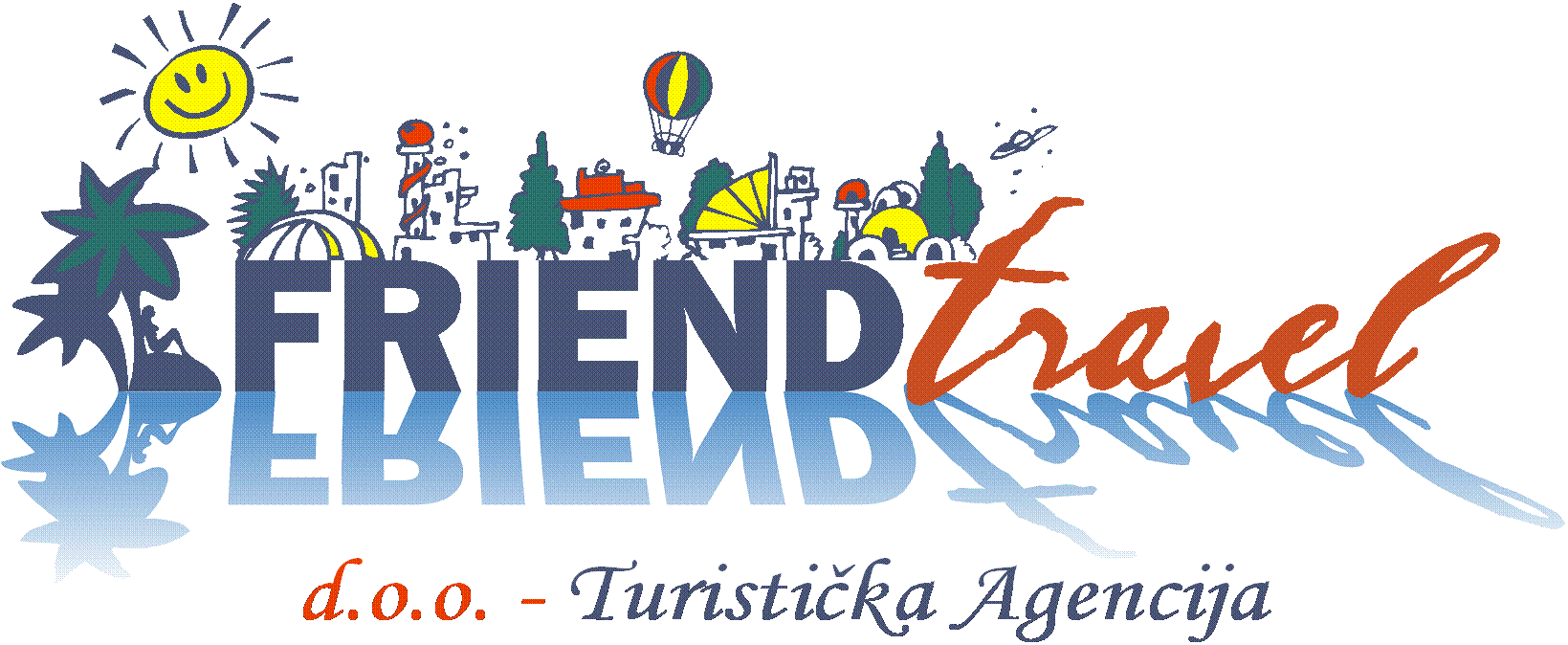 Tel/fax: 059 226-198		 E-mail: friendtravel@teol.net 		Web: www.friendtravel.net   		Adresa: Stari Grad br.132  89101 Trebinje RS-BiHBANSKOBansko je najmladji i najrazvijeniji ski centar u Bugarskoj, smješten u podnožju planine Pirin na 925m nadmorske visine i nalazi se oko 160 km južno od Sofije. Grad ima oko 10.000 stanovnika. Položaj skijališta Bansko omogućava održavanje sniježnog pokrivača od decembra do aprila, a alpska priroda Pirina pruža odlične uslove za razne ski sportove. Poslednjih godina ovaj resort je postao najpopularniji bugarski ski centar, sa dosta novih hotela, restorana, barova, klubova… Ski centar se nalazi na oko 10km iznad grada, odakle se stiže gondolom za oko 25 minuta vožnje. Ukupna dužina ski staza je oko 70 km, koje se nalaze u rasponu od 2.550-1.000 metara nadmorske visine. Ski staze su široke i opremljene mašinama za vještački snijeg. Staze su pogodne za sve tipove skijaša, od početnika, rekreativaca do profesionalnih skijaša. Ski centar posjeduje preko 26 km ski liftova.PROGRAM PUTOVANJA (sopstveni prevoz):1.dan TREBINJE – BANSKO Dolazak u izabrani hotel. Smještaj i usluga prema uplaćenoj rezervaciji (ulazak u sobe je posle 14:00h). Slobodno vrijeme. Noćenje.
2. do pretposlednji dan BANSKO Boravak u hotelu na bazi uplaćenih usluga. Slobodno vrijeme za individualne aktivnosti. Noćenje.
Poslednji dan BANSKO - TREBINJE Doručak za goste koji imaju uplaćenu uslugu noćenje sa doručkom ili polupansion (napuštanje hotelskih soba do 10:00h).Cijene su izražene u KM po osobi za broj noćenja iz tabeleLegenda: NA – najam apartmana, ND – noćenje sa doručkom, PP – polupansion, app – apartman, bb – bez balkona, b – balkon, PPl – pogled planinaOBAVEZNE DOPLATE: (plaćanje u agenciji):DOPLATE:DODATNE POGODNOSTI: RANI BOOKING: (popust uključen u cijenu):NAPOMENE: OTKAZ REZERVACIJA:NAPOMENE: (VAŽE ZA SVE HOTELE)-Manji broj noćenja je moguć - na upit
-Hotel zadržava pravo promjene cijena!

OPIS SMJEŠTAJA:GREEN LIFE SKI & SPA RESORT, Bansko, www.greenlifehotelbansko.com Hotel Green Life Ski & Spa Resort se nalazi se na samoj granici sa nacionalnim parkom Pirin, na oko 1000m od ski lifta i oko 2,3km do centra grada. Moderan hotelski kompleks koji se sastoji od 4 medusobno povezane hotelske zgrade. Hotel posjeduje: recepciju, restoran, a-la carte restoran, lobi bar, panoramic bar, pool bar, sef na recepciji, Wi-Fi internet, mjenjačnicu, parking (do popune mjesta), konferencijsku salu sa pratećom opremom, transport do ski-lifta (prema rasporedu hotela), ski depo, wellness centar (sauna, aroma sauna, parno kupatilo, jacuzzi, fitnes, relaks sobu, salon ljepote), bilijar, elektronske igre, dječju igraonicu. Hotel posjeduje 118 soba, studia i apartmana. Sve sobe su moderno opremljene i posjeduju: odgovarajući broj ležajeva, sofu ili fotelju na razvlačenje, TV, telefon, klimu, Wi-Fi internet, frižider, kupatilo sa kadom ili tušem. Apartmani još dodatno imaju: kompletno opremljenu kuhinju, mikrotalasnu, rermu, kuvalo za vodu. Neke sobe imaju balkon i pogled na planinu. Usluga na bazi noćenja sa doručkom (doručak - švedski sto ili meni). Hotel nije kategorisan ali po uslovima smještaja, sadržajima, kvalitetom i infrastrukturom odgovara kategorizaciji sa 4*.ORES BOUTIQUE HOTEL, BANSKO, www.homecarehotels.com/ores_boutique_hotel Ores Boutique Hotel je nov hotel, nalazi se na samo 2 minuta hoda (oko 300m) od stanice ski lifta i oko 1,6km do centra grada. Hotel se odlikuje modernim stilom, nudeći svojim gostima visok kvalitet usluge uz jedinstveni osjećaj i prijatnu atmosferu. Hotel posjeduje: recepciju, restoran, a-la carte restoran, lobi bar, pool bar, mjenjačnicu, Wi-Fi internet, mjenjačnicu, parking (do popune mesta), konferencijsku salu sa pratećom opremom, ski depo, wellness centar (bazen, sauna, aroma sauna, parno kupatilo, relaks sobu), elektronske igre, dječju igraonicu. Hotel posjeduje 18 soba i 36 apartmana. Sve sobe i apartmani su moderno opremljene a karakterišu ih smjele boje i individualni stil. Sve sobe posjeduju: odgovarajući broj ležajeva, sofu ili fotelju na razvlačenje, TV, telefon, klimu, sef, Wi-Fi internet, mini-bar, kupatilo sa kadom ili tušem, fen za kosu, terasu ili balkon. U svim sobama, na krevetima se nalaze dušeci visoke klase marke „Coco-Mat“, u potpunosti napravljeni od prirodnih materijala, dok za potpun i miran san gostiju, hotel nudi poseban meni za jastuke. Usluga na bazi noćenja sa doručkom (doručak - švedski sto). Hotel nije kategorisan ali po uslovima smještaja, sadržajima, kvalitetom i infrastrukturom odgovara kategorizaciji sa 4*.ROYAL TOWERS APARTHOTEL, Bansko Hotel se nalazi oko 100m od ski lifta i oko 1km od centra grada. Hotelski komleks se sastoji iz više zgrada-blokova. Hotel je idealno mesto za pasionirane skiaše zbog blizine ski lifta, nudi gostima udoban smještaj. Veoma dobro ocijenjen od strane naših putnika. Hotel posjeduje: recepciju, restoran, loby bar, Wi-Fi internet, parking (do popune mjesta), bazen sa odeljkom za djecu, fitness, saunu, parno kupatilo, jacuzzi, dječju igraonicu, stoni tenis, perionicu rublja. Hotel ima oko 300 apartmana. Svi apartmani su opremljeni: odgovarajućim brojem ležajeva, sofom na razvlačenje, TV-om, telefonom, kupatilom sa tušem, opremljenu mini čajnu kuhinju, rešo, mini bar ili mini frižider. Apartmani 2+2 imaju jednu spavaću sobu i dnevnu sobu sa sofom ili dvosjedom na razvlačenje. Apartmani 4+2 imaju dvije spavaće sobe i dnevni boravak sa sofom ili dvosjedom na razvlačenje. Usluga je na bazi najma ili noćenja sa doručkom ili polupanisona (doručak, večera - švedski sto). Hotel nije kategorisan ali po uslovima smještaja, sadržajima, kvalitetom i infrastrukturom odgovara kategorizaciji sa 4*.WINSLOW HIGHLAND, Bansko, www.winslow-hotels.com/winslow-highland Hotel apartmanskog tipa je smješten u podnožju planine, u neposerdnoj blizini ski lifta od kog je udaljen oko 300m i oko 1600m od centra grada, hotel je okružen parkom. Hotel posjeduje: recepciju, parking (do popune mjesta), garažu (uz doplatu), saunu, parno kupatilo, bazen, internet. Hotel posjeduje 60 studija i apartmana. Sva studia i apartmani posjeduju: odgovarajući broj ležajeva, TV, telefon, terasu, Wi-Fi internet, frižider, kupatilo sa tušem ili kadom, opremljenu čajnu kuhinju sa priborom. Usluga na bazi najma. Hotel nije kategorisan ali po uslovima smeštaja, sadržajima, kvalitetom i infrastrukturom odgovara kategorizaciji sa 3*.ANELI 3*, Bansko, www.hotel-aneli.com Porodični hotel se nalazi oko 1500m od ski lifta i nedaleko od centra grada, u blizini rijeke Glazne. Hotel odiše prijatnom i opuštajućom atmosferom. Hotel posjeduje: recepciju, restoran (tavernu), lobby bar, internet, bilijar salu. Hotel ima organizovan transfer do gondole prema rasporedu hotela. Sve sobe su opremljeni sa: odgovarajućim brojem ležajeva, kablovskom TV-om, mini-barom, telefonom, kupatilom, internetom. Usluga na bazi noćenja sa doručkom (švedski sto).CLUB HOTEL MARTIN 3*, Bansko, www.hotelmartin-bansko.com Hotel Club Martin se nalazi oko 2000m od gondola i oko 800m od centra grada Bansko. Hotel nudi udoban i prijatan smještaj sa odličnom lokacijom. Hotel posjeduje: recepciju, restoran, lobby bar, saunu, fitnes, bazen, jacuzzi, ski depo, garažu, perionicu veša. Hotel ima organizovan transfer do gondole prema rasporedu hotela. Hotel ima ukupno 28 soba i apartmana. Sve sobe i apartmani su opremljeni: odgovarajućim brojem ležajeva, kablovskom TV-om, mini-barom, telefonom, kupatilo sa tušem. Apartmani posjeduju sofu na razvlačenje. Usluga na bazi noćenja sa doručkom (doručak - švedski sto).DUMANOV 3*, Bansko, www.dumanov.com Hotel Dumanov se nalazi na odličnoj lokaciji na oko 300m od gondole. Sagrađen u tradicionalnom stilu od kamena i drvenih elemenata. Hotel posjeduje: recepciju, restoran, lobby bar, tipičnu tavernu ‘’Dumanovu mehanu’’, saunu, fitnes, Jacuzzi. Hotel ima ukupno 34 soba i apartmana. Sve sobe i apartmani su opremljeni: odgovarajućim brojem ležajeva, TV-om, mini-barom, telefonom, balkonom, kupatilo sa tušem, fenom za kosu. Apartmani posjeduju sofu na razvlačenje, čajnu kuhinju, frižider, rešo. Usluga na bazi najma. Postoji mogućnost doplate za uslugu noćenje sa doručkom i polupansion.DREAM HOTEL 3*, Bansko, www.dreambansko.com Hotel Dream apartmanskog tipa, nalazi se na oko 500m od gondole i oko 1,5 km od centra mjesta Bansko. Hotel posjeduje: recepciju, restoran, lobby bar, Wi-Fi internet u lobiju, ski depo, parking (do popune mjesta), bazen, saunu. Hotel posjeduje kompletno opremljene apartmane i mezonete.  Svi apartmani posjeduju: odgovarajući broj ležajeva, TV, telefon, sef, frižider, kupatilo, fen za kosu, kao i opremljenu mini čajnu kuhinju. Apartmani imaju još fotelju ili sofu na razvlačenje kao dodatni ležaj. Usluga je na bazi noćenja sa doručkom (doručak - švedski sto ili meni).ELEGANT LODGE 3*, Bansko, www.elegantbansko.com Hotel se nalazi na oko 400m od ski lifta. Hotel je apartmanskog tipa i namijenjen je osobama koji vole kombinaciju skijanja i odmora, odiše mirnoćom, dobrom uslugom i lijepo dizajniranim apartmanima. Hotel posjeduje: recepciju, restoran, lobby bar, saunu, hamam, bazen, parno kupatilo, slanu sobu, ski depo za opremu, parking do popune mjesta, internet. Hotel ima organizovan transfer do gondole prema rasporedu hotela. Sve sobe i apartmani su opremljeni: odgovarajućim brojem ležajeva, TV-om, mini-barom, telefonom, kupatilom, fenom za kosu. Studia/apartmani poseduju sofu na razvlačenje, kao i mini kuhinju, mikrotalasnu, rešo, frižider. Usluga na bazi noćenja sa doručkom (doručak - švedski sto ili meni).FRIENDS 3*, Bansko, www.friendshotel.org/bansko/en Hotel nudi moderan i udoban smještaj sa odličnom lokacijom, nalazi se na samo 500m od stanice ski lifta i oko 5 min pješaka od centra grada. Hotel posjeduje: recepciju, restoran, sef na recepciji (uz doplatu), loby bar, saunu, parno kupatilo, jacuzzi, internet, dječji kutak. Hotel ima organizovan transfer do gondole prema rasporedu hotela. Sve sobe i apartmani posjeduju: odgovarajući broj ležajeva, TV, mini-bar, telefon, Wi-Fi internet (uz doplatu), kupatilo, tuš, fen za kosu, balkon. Apartmani posjeduju sofu na razvlačenje. Economy sobe su sobe sa nižom cijenom od redovne, obično manje ili slične kvadrature i sličnog kvaliteta kao standardne, samo lošije pozicionirane u hotelu (npr. pored lifta, iznad kuhinje). Economy sobe su smještene na -1 spratu glavne zgrade. Usluga na bazi noćenja sa doručkom ili polupansiona (doručak i večera - švedski sto).KRALEV DVOR 3*, Bansko, www.hotel-kralevdvor.com Hotel se nalazi na oko 800m od ski lifta u mirnoj ulici oko 5 minuta hoda do centra grada, od šoping ulice Pirin. Hotel posjeduje: recepciju, restoran, loby bar, Wi-Fi internet, parking (do popune mjesta), ski depo, saunu. Hotel ima organizovan transfer do gondole prema rasporedu hotela. Sve sobe posjeduju: odgovarajući broj ležajeva, TV, mini-bar, telefon, sef, balkon, Wi-Fi internet, kupatilo, tuš, fen za kosu. Neke sobe poseduju sofu na razvlačenje. Usluga na bazi noćenja sa doručkom (doručak - švedski sto).LAZUR 3*, Bansko, www.family-lazur.hotelsbansko.net/en/ Hotel se nalazi na oko 600m od ski lifta u mirnom dijelu Bansko, na samo 200m od ivice borovih šuma. Hotel posjeduje: recepciju, restoran, room servis, saunu, internet. Sve sobe posjeduju: odgovarajući broj ležajeva, TV, mini-bar, telefon, sef (uz doplatu), balkon, Wi-Fi internet, kupatilo, tuš, fen za kosu. Neke sobe posjeduju sofu na razvlačenje. Usluga na bazi noćenja sa doručkom (doručak - švedski sto).MISHEL 3*, Bansko, www.michelbansko.com Hotel Mishel se nalazi oko 1700m od ski lifta i oko 5 minuta hoda od centra Bansko. Hotel posjeduje: recepciju, restoran, tavernu (mehanu), ski depo, parking (do popune mjesta), saunu, Wi-Fi internet. Hotel ima organizovan transfer do gondole prema rasporedu hotela. Hotel ima 8 soba. Sve sobe i studija posjeduju: odgovarajući broj ležajeva, TV, mini-bar ili frižider, terasu, Wi-Fi internet, kupatilo sa tušem, fen za kosu. Neke sobe imaju sofu ili fotelju na razvlačenje, kao i prelijep pogled na planine Pirin i Rila. Usluga je na bazi noćenja sa doručkom (doručak - švedski sto).MURA BANSKO 3*, Bansko, www.murahotel.com Hotel Mura Bansko se nalazi oko 1200m od ski lifta, pored reke Glazne i nedaleko od centra grada. Hotel posjeduje: recepciju, restoran, loby bar, sef na recepciji (uz doplatu), Wi-Fi internet, saunu, jacuzzi, relax sobu, parno kupatilo, parking (do popune mjesta), perionicu rublja, ski depo. Hotel ima organizovan transfer do gondole prema rasporedu hotela. Hotel ima 70 soba. Sve sobe posjeduju: odgovarajući broj ležajeva, TV, telefon, terasu, Wi-Fi internet (uz doplatu), kupatilo sa tušem, fen za kosu. Usluga je na bazi noćenja sa doručkom (doručak - švedski sto).OLYMP 3*, Bansko, www.hotel-olymp.net Hotel se nalazi na samom ulazu u Bansko, na oko 2000m od ski lifta i oko 5 minuta hoda do centra grada. Namenjen je osobama koji vole kombinaciju skijanja, kao i blizinu noćnog provoda. Hotel je otvoren tokom cijele godine i sastoji se od dvije zgrade medjusobno povezane. Hotel posjeduje: recepciju, restoran, loby bar, sef na recepciji (uz doplatu), internet, saunu, parno kupatilo, fitness, ski depo, parking (do popune mjesta), room servise, perionicu veša. Hotel ima organizovan transfer do gondole prema rasporedu hotela. Hotel ima 36 soba i apartmana. Sve sobe i apartmani posjeduju: odgovarajući broj ležajeva, TV, klimu, mini-bar, telefonom, Wi-Fi internet, kupatilo sa tušem. Apartmani posjeduju i sofu ili fortelju na razvlačenje. Usluga na bazi noćenja sa doručkom ili polupansiona (doručak i večera - švedski sto ili meni).ORBILUX 3*, Bansko, www.orbilux.bg/index.php?lang=en  Apartmanski hotel se nalazi na oko 1000m od ski lifta i oko 1500m od centra starog grada Bansko. Hotel posjeduje: recepciju, restoran tradicionalne bugarske kuhinje, loby bar, Wi-Fi internet, saunu, fitness, bazen, parno kupatilo, ski depo, mjenjačnicu, parking (do popune mjesta). Hotel ima organizovan transfer do gondole prema rasporedu hotela. Hotel posjeduje 80 soba, studia I apartmana. Sve sobe posjeduju: odgovarajući broj ležajeva, klimu, TV, telefon, mini-bar, telefon, sef, balkon/terasu, Wi-fi internet, kupatilo sa kadom ili tušem, fen za kosu. Apartmani posjeduju još: sofu na razvlačenje, čajnu kuhinju sa priborom, kuvalo za vodu. Usluga na bazi noćenja sa doručkom ili polupansiona (doručak i večera - švedski sto ili meni).WINSLOW INFINITY 3*, Bansko, www.winslow-hotels.com/winslow-infinity Hotel je smješten u podnožju planine, od ski lifta je udaljen oko 800m i oko 2000m od centra grada. Hotelski kompleks sastoji se od tri odvojene zgrade okružene vrtovima i dječjim igralištem. Idealan izbor za porodični odmor, skijanje, kao i uživanje u wellness centru. Hotel posjeduje: recepciju, restoran, loby bar, a la carte restoran, parking (do popune mjesta), konferencijsku salu, saunu, parno kupatilo, bazen, jacuzzi, fitness, internet, dečiju sobu. Hotel ima organizovan transfer do gondole prema rasporedu hotela. Sva studija i apartmani posjeduju: odgovarajući broj ležajeva, TV, telefon, Wi-Fi internet, kupatilo sa tušem ili kadom, terasu. Apartmani posjeduju i sofu na razvlačenje, opremljenu čajnu kuhinju sa priborom. Usluga na bazi noćenja sa doručkom (doručak - švdski sto ili meni). PIRINA CLUB 3*, Bansko, www.hotelpirina.com Hotel se nalazi u novom dijelu grada sa lakim pristupom ski liftu i centru grada, na oko 1200m od ski lifta, kao i 700m od centra grada. Hotel posjeduje: recepciju, restoran, loby bar, perionicu rublja, sef na recepciji, Wi-Fi internet, parking (do popune mjesta), saunu, fitness, stoni tenis, ski depo. Hotel ima organizovan transfer do gondole prema rasporedu hotela. Hotel posjeduje 30 soba. Sve sobe posjeduju: odgovarajući broj ležajeva, TV, klimu, Wi-Fi internet, terasu, kupatilo, tuš, fen za kosu. Usluga na bazi noćenja sa doručkom (doručak - švedski sto).BELVEDERE HOLIDAY CLUB 4*, Bansko, www.belvedereholidayclub.bg Hotel se nalazi na samoj ivici grada, udaljen oko 600m od ski lifta i oko 1000m od centra grada. Hotel se sastoji se od 3 kompleksa zgrada koji su medjusobno povezani toplim hodnikom, okružen je zelenilom i predivnim unutrašnjim dvorištem. Hotel posjeduje: recepciju, restoran, lobby bar, sef na recepciji (uz doplatu), saunu, parno kupatilo, fitness, bazen, jacuzzi, ski depo, parking do popune mjesta, konferencijsku salu, internet. Hotel ima organizovan transfer do gondole prema rasporedu hotela. Hotel ima ukupno 108 apartmana. Svi apartmani posjeduju: odgovarajući broj ležajeva, sofu na razvlačenje, TV, telefon, kupatilo sa fenom za kosu, tuš, LAN internet (besplatan), čajnu kuhinju sa priborom, mikrotalasna, frižider, kuvalo za vodu. Usluga na bazi polupansiona (doručak i večera - švedski sto).CASA CARINA 4*, Bansko, www.bansko-casakarina.com Hotel Casa Karina se nalazi na oko 400m od gondole, 1500 m od starog grada Bansko. Hotel posjeduje: recepciju, restoran, lobby bar, saunu, fitnes, bazen, parno kupatilo, Wi-Fi internet, parking, sef na recepciji, koferencijsku salu. Hotel ima ukupno 130 soba i apartmana, ima glavnu i apartmansku zgradu, koje su medjusobno povezane. Sve sobe i apartmani su opremljeni: odgovarajućim brojem ležajeva, kablovskom TV-om, mini-barom, telefonom, kupatilom, sefom. Studia/apartmani posjeduju sofu na razvlačenje, kao i mini kuhinju, frižider. Usluga na bazi noćenja sa doručkom ili polupansiona (doručak i večera - švedski sto ili meni). EVELINA PALACE 4*, Bansko, www.evelinapalacebansko.com Hotel se nalazi na jednoj od najatraktivnijih lokacija u Banskom. Pozicioniran na zapadnoj obali rijeke Glazne, na glavnom putu na oko 1000m od ski lifta i oko 15 minuta hoda od centra grada. Hotel je izgradjen u tipičnom bugarskom stilu i predstavlja idealno mjesto za odmor i renoviran je 2015.godine. Hotel posjeduje: recepciju, restoran, loby bar, sef na recepciji (uz doplatu), saunu, fitness, bazen, Wi-Fi internet, parking (do popune mjesta), perionica rublja, room service, konferencijsku salu. Hotel ima organizovan transfer do gondole prema rasporedu hotela. Sve sobe i studija posjeduju: odgovarajući broj ležajeva, TV, mini-bar, telefon, sefom, Wi-Fi internet, kupatilo, tuš, fen za kosu, balkon. Studia poseduju sofu na razvlačenje. Usluga na bazi noćenja sa doručkom ili polupansiona (doručak i večera - švedski sto).ELEGANT LUX HOTEL 4*, Bansko, www.elegantbansko.com Hotel Elegant Lux se nalazi oko 500m od ski lifta i oko 1200m centra mjesta Bansko. Predstavlja oazu mira i relaksacije, koji će zadovoljiti potrebe svih ljubitelja planine. Hotel posjeduje: recepciju, restoran, lounge, bar, zimsku baštu, konferencijsku salu, sef na recepciji, wellnese centar (saunu, hamam, parno kupatilo, jacuzzi, bazen), ski depo, Wi-Fi internet, parking (do popune mjesta), ski školu. Hotel ima organizovan transfer do gondole prema rasporedu hotela. Hotel je apartmanskog tipa, posjeduje 47 moderno uredjena studia i apartmane. Sva studia i apartmani posjeduju: odgovarajući broj ležajeva, TV, telefon, frižider, kupatilo, opremljenu mini čajnu kuhinju, fotelju ili sofu na razvlačenje i balkon. Usluga je na bazi noćenja sa doručkom ili polupansiona (doručak i večera - švedski sto ili meni). GARDENIA 4*, Bansko, www.parkhotelgardenia.com Hotel Gardenia se nalazi u centru Banskog, udaljen je oko 1500m od stanice ski lifta. Kombinacija materijala kamenih i tamnih drvenih materijala doprinosi unutrašnjosti toplinu i osećaj prijatne atmosfere. Hotel posjeduje: recepciju, restoran, loby bar, saunu, parno kupatilo, bazen, ski depo, internet, mjenjačnicu, parking (do popune mjesta-uz doplatu), perionicu rublja. Hotel ima organizovan transfer do gondole prema rasporedu hotela. Gostima je na raspolaganju 88 standardnih i lux soba. Sve sobe posjeduju: odgovrajući broj ležajeva, TV, telefon, klimu, mini bar, sef, Wi-Fi internet, kupatilo sa kadom ili tušem, fen za kosu. Neke sobe imaju sofu/fotelju na razvlačenje. Economy sobe su sobe sa nižom cenom od redovne, obično manje ili slične kvadrature i sličnog kvaliteta kao standardne, samo lošije pozicionirane u hotelu (npr. pored lifta, iznad kuhinje…). Usluga na bazi polupansiona (doručak i večera - švedski sto ili meni).KATARINO SPA HOTEL 4*, Bansko, www.hotelkatarino.com Hotel se nalazi u mjestu Katarino, na oko 11m od centra Banskog. Kompleks koji se sastoji glavne zgrade i nekoliko okolnih kućica, smještenih u raskošnom zelenilu. Predstavlja oazu mira, pogodnu za odmor cijele porodice i parova uz odličnu uslugu i wellness centar. Hotel posjeduje: recepciju, restoran, a la carte restoran, mehanu, lobby bar, vitamin bar, gift shop, dječji klub, igralište, Wi-Fi internet, parking (do popune mjesta), ski depo, fitness, wellness centar (unutrašnji bazen, spoljašnji bazen, jacuzzi, slana soba, finska sauna, infrared sauna, parno kupatilo, ledena fantana), kozmetički salon, teniski teren, kuglanu, bilijar, razne aktivnosti izvan hotela poput golfa, jahanja, pješačenja… Hotel ima organizovan transfer do gondole prema rasporedu hotela. Hotel se sastoji od 139 prostranih i moderno uredjenih soba i apartmana. Sve sobe i apartmani posjeduju: odgovarajući broj ležajeva, TV, mini-bar, telefon, sef, Wi-Fi internet, kupatilo, fen za kosu. Neke sobe imaju fotelju ili sofu na razvlačenje i balkon. Usluga je na bazi polupansiona (doručak i večera - švedski sto ili meni).LION BANSKO 4*, Bansko, www.hotelslion.bg/bansko Hotel Lion Bansko se nalazi oko 700m od ski lifta i oko 1200m od starog grada Bansko. Komforan hotel u kome su idealno smješteni luksuz i udobnost. Hotel posjeduje: recepciju, restoran, a la carte restoran, tavernu (mehanu), loby bar, sef na recepciji (uz doplatu), mjenjačnicu, parking (do popune mjesta), garažu (uz doplatu), bazen, fitness, saunu, parno kupatilo, relax sobu, jacuzzi, konferencijsku salu, perionicu rublja, ski depo, internet. Hotel ima organizovan transfer do gondole prema rasporedu hotela. Hotel ima 190 soba i apartmana. Sve sobe i studija posjeduju: odgovarajući broj ležajeva, TV, telefon, mini-bar, Wi-Fi internet, kupatilo, klimu, fen za kosu, neke sobe imaju terasu. Pored standardnih soba, gostima su na raspolaganju i apartmani koji imaju još i sofu na razvlačenje, čajnu kuhinju, frižider. Usluga je na bazi polupansiona (doručak i večera - švedski sto), MARIA ANTOANETA RESIDENCE 4*, Bansko, www.maria-antoaneta.com Hotel se nalazi pored rijeke Glazne, na oko 200m od gondole i oko 1000m od centra resorta. Kompleks se sastoji od 5 zgrada interno povezanih, 5 spratova, 5 liftova, 200 smeštajnih jedinica. Hotel posjeduje: restoran, a la carte restoran, bar, sef na recepciji (uz doplatu), Wi-Fi internet, ski depo, transfer shuttle bas do gondola (prema rasporedu hotela), saunu, parno kupatilo, fitness, bazen. Sve sobe i apartmani posjeduju: TV, telefon, Wi-Fi internet, kupatilo sa kadom ili tušem, fen za kosu. Neke sobe imaju terasu i fotelju ili sofu na razvlačenje, dok apartmani imaju mini čajnu kuhinju. Economy sobe su sobe sa nižom cijenom od redovne, obično manje ili slične kvadrature i sličnog kvaliteta kao standardne, samo lošije pozicionirane u hotelu (npr. pored lifta, iznad kuhinje). Kućni ljubimci (na upit). Usluga na bazi noćenja sa doručkom (doručak - švedski sto).MPM SPORT 4*, Bansko, www.mpmhotels.bg/hotel/mpm-sport-hotel/ Hotel se nalazi nedaleko od ski lifta na oko 200m, odmah iza hotela Kempinski Grand Arena, od centra grada oko 1000m. Hotel predstavlja odličan izbor za komforan odmor cijele porodice. Hotel posjeduje: recepciju, restoran, lobby bar, sef na recepciji (uz doplatu), bazen, saunu, parno kupatilo, rimsko kupatilo, ski depo, mjenjačnicu, Wi-Fi internet, parking (do popune mjesta), perionicu rublja. Sve sobe, studia i apartmani posjeduju: odgovarajući broj ležajeva, TV, mini-bar, telefon, klimu, terasu, Wi-Fi internet, kupatilo sa tušem, fen za kosu. Dok studia i apartmani posjeduju još i sofu na razvlačenje. Usluga je na bazi polupansiona (doručak i večera - švedski sto).MPM GUINNESS 4*, Bansko, www.mpmhotels.bg/hotel/mpm-guinness-hotel Hotel se nalazi u mirnom i tihom području Bansko, na oko 500m od ski lifta. Namijenjen je osobama koji vole kombinaciju skijanja i odmora. Hotel posjeduje: recepciju, restoran, lobby bar, sef na recepciji (uz doplatu), Wi-Fi internet, otvoreni parking (do popune mjesta), room service, koonferencijsku salu, perionicu rublja, bazen, saunu, parno kupatilo, jacuzzi, ski depo. Hotel ima organizovan transfer do gondole prema rasporedu hotela. Hotel se sastoji od 120 prostranih i moderno uređenih studija i apartmana sa prekrasnim pogledom na okolnu planinu i ski staze. Sva studia i apartmani posjeduju: odgovarajući broj ležajeva, TV, mini-bar, telefon, klimu, balkon, Wi-Fi internet, kupatilo sa tušem, fen za kosu, sofu na razvlačenje. Usluga je na bazi polupansiona (doručak i večera - švedski sto).MURITE CLUB HOTEL 4*, Bansko, www.murite.bg Hotel Murite Club se nalazi u mjestu Razlog, na oko 10km od centra mjesta Bansko i oko 12km od ski lifta. Kompleks se sastoji od 4 tematske uredjene zgrade (Orhideya, Camelia, Azalia, Jasmin). Predstavlja oazu mira i relaksacije, pogudnu za odmor cijele porodice. Hotel posjeduje: recepciju, restoran, lobby bar, piano bar, vitamin bar, vinoteka, Wi-Fi internet, dječji klub, wellness centar Murite sa preko 1000m² (bazen, jacuzzi, hamam, Cleopatra kupatilo, vruća kada, vruće kamenje, tretmani za telo…), fitness, parking (do popune mjesta). Svi sadržaji se nalaze u glavnoj zgradi Azalia. Hotel ima organizovan transfer do gondole prema rasporedu hotela. Hotel posjeduje moderno uredjene sobe i apartmane. Sve sobe i apartmani posjeduju: odgovarajući broj ležajeva, TV, telefon, sef, kupatilo. Dok apartmani imaju i opremljenu mini čajnu kuhinju. Neke sobe i apartmani imaju fotelju ili sofu na razvlačenje i balkon. Standard sobe se nalaze u zgradi Orhideza & Camelia, Deluxe sobe u zgradi Azalia. Usluga je na bazi polupansiona (doručak i večera - švedski sto).PIRIN HOTEL 4*, Bansko, www.hotelpirin.com Hotel se nalazi u centru mjesta Bansko i oko 2km od gondole. Hotel posjeduje: recepciju, restoran, lobby bar, mehanu, noćni klub, sef na recepciji, baštu, Wi-Fi internet u lobiju, wellness centar (bazenom, fitnes, sauna, parno kupatilo), stoni tenis, ski depo, parking (do popune mjesta). Hotel ima organizovan transfer do gondole prema rasporedu hotela. Hotel posjeduje 68 moderno uredjenih soba i apartmana. Sve sobe i apartmani posjeduju: odgovarajući broj ležajeva, TV, telefon, mini bar, kupatilo, fen za kosu. Neke sobe i apartmani imaju fotelju ili sofu na razvlačenje i balkon. Usluga je na bazi polupansiona (doručak i večera - švedski sto).PLATINUM HOTEL & CASINO 4* (EX HOTEL PERUN & PLATINUM CASINO), Bansko, www.bansko.platinum.bg Hotel Platinum Hotel & Casino se nalazi oko 700m od ski lifta i oko 1000m od centra mjesta Banko. Nekada hotel Perun danas potpuno renoviran u Hotel Platinum & Casino. Hotel je pogodan za sve vrste putovanja, od ramantičnih vikenda, poslovnih putovanja, do uživanja za sve ljubitelje zimskih čarolija. Hotel posjeduje: recepciju, restoran, lobby bar, bar, Wi-Fi internet, wellness centar (sauna, bazen, jacuzzi, parno kupatilo…), fitness, ski depo, parking (do popune mjesta), kazino. Hotel ima organizovan transfer do gondole prema rasporedu hotela. Hotel posjeduje 133 moderno uredjene sobe. Sve sobe: odgovarajući broj ležajeva, TV, telefon, sef, mini bar, Wi-Fi internet, kupatilo, fen za kosu. Neke sobe imajubalkon/terasu. Economy sobe su sobe sa nižom cijenom od redovne, obično manje ili slične kvadrature i sličnog kvaliteta kao standardne, samo lošije pozicionirane u hotelu (npr. pored lifta, iznad kuhinje). Usluga je na bazi polupansiona (doručak i večera - švedski sto). RIVERSIDE 4*, Bansko, www.riversidehotelbansko.com Hotel Riverside se nalazi na oko 1500m od ski lifta i u neposrednoj blizini istorijskog centra grada. Idealan izbor za odmor i za sve ljubitelje rekreacije, kao i uživanje u wellness centru. Hotel ima jedan od najvećih SPA centara u Bansko, površine 1580m². Hotel posjeduje: recepciju, restoran, loby bar, sef na recepciji (uz doplatu), Wi-Fi internet, mjenjačnicu, parking (do popune mjesta), konferencijasku salu, room servise, perionicu veša, ski depo, saunu, parno kupatilo, jacuzzi, bazen, dječju sobu. Hotel ima organizovan transfer do gondole prema rasporedu hotela. Hotel ima 80 soba. Sve sobe posjeduju: odgovarajući broj ležajeva, TV, telefon, mini-bar, klimu, sef (uz doplatu), terasu, kupatilo sa tušem, fen za kosu. Neke sobe imaju sofu na razvlačenje. Economy sobe su sobe sa nižom cenom od redovne, obično manje ili slične kvadrature i sličnog kvaliteta kao standardne, samo lošije pozicionirane u hotelu (npr. pored lifta, iznad kuhinje…). Usluga na bazi noćenja sa doručkom ili polupansiona (doručak, večera - švedski sto ili meni).STRAZHITE 4*, Bansko, www.strazhitehotel.com Hotel Stražite se nalazi oko 400m od ski lifta i par minuta hoda od centra grada. Ovaj elegantan hotel je kombinacija tradicionalne bugarske arhitekture, dok udobnost, gostoprimljivost i prijatna atmosfera osvajaju goste već na prvom koraku. Hotel je idealna polazna tačka za sve ljubitelje skijanja i onih koji bi da uživaju u centru grada. Hotel posjeduje: recepciju, restoran, loby bar, sef na recepciji (uz doplatu), Wi-Fi internet, ski depo, parking (do popune mjesta), konferencijsku salu, fitness, bazen, parno kupatilo, saunu, relaks sobu, kuglanu, bilijar. Hotel ima organizovan transfer do gondole prema rasporedu hotela. Sve sobe i apartmani posjeduju: odgovarajući broj ležajeva, TV, telefon, mini-bar, Wi-Fi internet, kupatilo sa kadom ili tušem, fen za kosu. Neke sobe imaju i terasu. Sobe i apartmani imaju još i fotelju ili sofu na razvlačenje. Usluga je na bazi polupansiona (doručak i večera - švedski sto).ST GEORGE PALACE APART 4*, Bansko, www.saintgeorgepalace.com Hotel St George Palace se nalazi u mirnom dijelu Banskog u samom podnožju planine, na samoj granici sa nacionalnim parkom Pirin, na oko 1300m od ski lisfta i oko 2,4km do centra grada. Najviši hotel u Banskom pruža jedinstveni pogled na tri planinska lanca, zajedno sa jednim od najvećih bazena, predstavlja idealno mjesto za porodični odmor. Hotel je otvoren tokom cijele godine. Moderan hotelski kompleks koji se sastoji od nekoliko medjusobno povezanih hotelskih zgrada toplim hodnikom. Hotel posjeduje: recepciju, restoran, lobi bar, sef na recepciji, Wi-Fi internet, mjenjačnicu, parking (do popune mjesta), garažu (do popune mjesta), konferencijsku salu sa pratećom opremom, transport do ski-lifta (prema rasporedu hotela), wellness centar (bazen, sauna, parno kupatilo, jacuzzi, fitnes), bilijar, elektronske igre, dječju igraonicu. Hotel posjeduje 15 studia i 46 apartmana. Sva studia i apartmani su moderno opremljeni i posjeduju: odgovarajući broj ležajeva, sofu ili fotelju na razvlačenje, TV, telefon, Wi-Fi internet, kompletno opremljenu kuhinju, frižider, mikrotalasnu, rermu, kuvalo za vodu, kupatilo sa kadom ili tušem, fen za kosu. Usluga na bazi najma. Postoji mogućnost doplate za doručak i večeru. SPA RESORT ST IVAN RILSKI 4*, Bansko, www.saintivanrilski.com  Hotel se nalazi na oko 1200m od ski lifta i oko 1800m od centra grada. Hotel St Ivan Rilski je odličan izbor kako za zimski tako i ljetnji odmor, kao i organizaciju raznih dogadjaja. Unutrašnjost hotela obilježava znatno prisustvo drveta, prirodnih boja i modernog dizajna namještaja. Hotel se sastoji od nekoliko zgrada koje nisu medjusobno povezane. Hotel posjeduje: recepciju, restoran, a la cart restoran, tavernu, loby bar, room servise, sef na recepciji (uz doplatu), Wi-Fi internet, konferencijsku salu, parking (do popune mjesta), animaciju, saunu, parno kupatilo, bazen, fitness, hamam, dječju sobu. Hotel ima organizovan transfer do gondole prema rasporedu hotela. Sve sobe, studio i apartmani posjeduju: TV, telefon, Wi-Fi internet, kupatilo, fen za kosu, balkon ili terasu. Apartmani posjeduju još i fotelju ili sofu na razvlačenje, mikrotalasnu, frižider, opremljenu čajnu kuhinju. Economy sobe su sobe sa nižom cijenom od redovne, obično manje ili slične kvadrature i sličnog kvaliteta kao standardne, samo lošije pozicionirane u hotelu (npr. pored lifta, iznad kuhinje). Studia i apartmani se nalaze u anexu hotelske zgrade. Usluga je na bazi najma ili noćenja sa doručkom (doručak - švedski sto ili meni). Postoji mogućnost doplate za polupansion.TERRA COMPLEX HOTEL 4*, Bansko, www.terracomplex.com Hotel se nalazi oko 10.5 km od centra mesta Bansko i oko 12 km od stanice ski lifta. Kompleks Terra nudi smještaj u luksuzno namještenim sobama i apartmanima sa slikovitim pogledom na planine Pirin i golf klub Pirin. Kompleks se sastoji od 4 odvojene zgrade (Pirin-centralna zgrada kompleksa, Rila, Rodopi i Balkan) i nudi smještaj u luksuzno opremljenim sobama i apartmanima sa slikovitim pogledom na planine Pirin i golf klub Pirin. Predstavlja oazu mira, pogudnu za odmor cijele porodice i parova uz odličnu uslugu i wellness centar. Hotel posjeduje: recepciju, restoran, a la carte restoran, lobby bar, sef na recepciji (uz doplatu), Wi-Fi internet, parking (do popune mjesta), garažu (uz doplatu), konferencijsku salu sa pratećom opremom, wellness centar (unutrašnji bazen, spoljašnji bazen, sauna, parno kupatilo, hamam, jacuzzi, fitness), kozmetički salon, elektronske igre, bilijar, ski depo, dječje igralište. Hotel ima organizovan transfer do gondole prema rasporedu hotela. Hotel se sastoji od 123 moderno uredjenih soba i apartmana. Sve sobe i apartmani posjeduju: odgovarajući broj ležajeva, sofu ili fotelju na razvlačenje, TV, telefon, mini-bar, Wi-Fi internet, kupatilo, fen za kosu, balkon. Dok apartmani posjeduju još: moderno opremljenu kuhinju, aparat za kafu, kuvalo za vodu, rešo. Usluga je na bazi polupansiona (doručak i večera - švedski sto). ZARA 4*, Bansko, www.zarabansko.com Moderan hotel novijeg datuma, izgradjen 2014.godine. Udaljen je oko 900m od gondole i oko 800m od centra Banskog. Hotel posjeduje: recepciju, restoran, loby bar, room servis, konferencijsku salu, relaks i fitness centar, unutrašnji i spoljašnji bazen sa dijelom za djecu, saunu, parno kupatilo, tursko kupatilo, jacuzzi, dječje igralište i animaciju, Wi-Fi internet, ski depo za opremu, parking (do popune mjesta). Hotel ima organizovan shuttle bas do gondole. Hotel posjeduje 89 prostranih i moderno opremljenih soba i apartmana. Standardne sobe i apartmani posjeduju: odgovarajući broj ležajeva, TV, telefon, Wi-Fi internet, kupatilo, frižider ili mini-bar, balkon ili terasu. Sve standard sobe mogu biti medjusobno povezane i imaju zajednički balkon. Dok Deluxe sobe i apartmani posjeduju sofu na razvlačenje. Usluga na bazi polupansiona (doručak i večera - švedski sto, švedski sto za preko 20 osoba, meni do 20 osoba).AMIRA 5*, Bansko, www.hotelamira.bg Boutique hotel, nalazi se u podnožju planine Pirin, udaljen je 300m od ski lifta i oko 1000m od centra grada. Pogodan je za klijente koji žele dobru uslugu, a ujedno uživati u privatnosti malog hotela. Hotel posjeduje: recepciju, restoran, terasu, loby bar, VIP salon (do 20 mesta), konferencijsku salu, dečije igralište sa radionicom, modernu relax zonu (sobe za masažu i tretmane, relax sobu, finsku saunu, infrared saunu, parno kupatilo, jacuzzi, bazen sa hidromasažnim dijelom, dječji bazen), ski depo za opremu, parking (do popune mjesta). Hotel posjeduje 31 smeštajnu jedinicu. Sve sobe, studia i apartmani su prostrani i moderno opremljeni. Standardne sobe, studiji i apartmani posjeduju: odgovarajući broj ležajeva, TV, telefon, Wi-Fi internet, kupatilo, fen za kosu. Većina smještajnih jedinica ima balkon ili terasu. Apartmani i studia poseduju sofu na razvlačenje. Usluga na bazi noćenja sa doručkom ili polupansiona (doručak i večera - švedski sto).LUCKY BANSKO 5*, Bansko, www.luckybansko.com Hotel Lucky Bansko se nalazi oko 1500m od ski lifta i oko 500m od centra. Hotel je jedan od prvih hotela u Banskom gradjen po svjetskim standardima, predstavlja odličan izbor za održavanje konferencija uz odličan spa centar. Hotelski kompleks apartmanskog tipa koji se sastoji od više povezanih zgrada. Hotel posjeduje: recepciju, restoran, a la carte restoran, loby bar, dječiju sobu sa bebisiterkom za djecu od 3 do 6 godina, Wi-Fi internet, mjenjačnicu, parking (do popune mjesta), garaža (uz doplatu), saunu, parno kupatilo, jacuzzsi, fitness, bazen, slanu sobu, ledenu sobu, manikir, pedikir, hamam, masaže, solarijum. Hotel je pet friendly. Hotel ima organizovan transfer do gondole prema rasporedu hotela. Ovaj aparthotel sadrži luksuzno opremljenih 67 sudia i 47 apartmana. Sva studija i apartmani posjeduju: odgovarajući broj kreveta, sofu ili fotelju na razvlačenje, klimu, TV, telefon, mini bar, sef, Wi-Fi internet, terasu, frižider, kupatilo, tuš, fen za kosu, čajnu kuhinju, mikrotalasnu, kuvalo za vodu. Usluga je na bazi noćenja sa doručkom (doručak - švedski sto). Postoji mogućnost doplate za polupansion.PREMIER LUXURY RESORT 5*, Bansko, www.banskohotelpremier.com  Ovaj luksuzni hotel nalazi se u podnožju planine Pirin, na oko 1000m od ski lifta. Hotel je idealan za goste koji pored skijaških aktivnosti su ljubitelji i raznovrsnih usluga koje ovaj hotel pruža. Hotel posjeduje: recepciju, restoran, a la carte restoran, loby bar, koktel bar, room service, sef na recepciji (besplatan), Wi-Fi internet, mjenjačnicu, shop, parking (do popune mjesta), perionicu rublja, saunu, fitness, bazen, frizerski salon, salon ljepote, padikir, manikir, parno kupatilo. Hotel ima organizovan transfer do gondole prema rasporedu hotela. Sve standardne sobe su moderno dizajnirane, prostrane, sa prikladnim enterijerom i posjeduju: TV, telefon, klimu, mini-bar, sef, Wi-Fi internet, kupatilo sa kadom ili tušem, fen za kosu, balkon ili terasu. U okviru hotela pored standardnih soba postoje suite i suite apartmani. Apartmani mogu imati još i sofu na razvlačenje. Usluga je na bazi noćenja sa doručkom (doručak - švedski sto).REGNUM APART HOTEL & SPA 5*, Bansko, www.regnum.bg Hotel je apartmanskog tipa, nalazi se u podnožju planine Pirin, u blizini rijeke Glazne. Hotel je udaljen oko 500m udaljen je od ski lifta i oko 1500m od centra grada. Regnum Bansko Apart Hotel & SPA je prekrasno mjesto za opuštanje sa odličnom uslugom. Hotel posjeduje: recepciju, restoran, a la carte restoran, room service, loby bar, sef na recepciji, Wi-Fi internet, mjenjačnicu, parking (uz doplatu), garažu (uz doplatu), perionicu rublja, animaciju, konferencijsku salu, biznis centar, saunu, parno kupatilo, jacuzzi, fitness, bazen, solarijum, masaže, hamam, relask sobu, ski depo. Hotel ima organizovan transfer do gondole prema rasporedu hotela. Jedini Aqua park u Banskom koji u sastavu hotela ima poluolimpijski bazen. Hotel raspolaže sa 100 studia i apartmana. Sva studia i apartmani posjeduju: odgovarajući broj ležajeva, klimu, TV, telefon, mini bar ili frižider, sef, balkon il iterasu, Wi-Fi internet, kupatilo sa kadom ili tušem, fen za kosu, čajnu kuhinju sa priborom, rešo, kuvalo za vodu, sofu ili fotelju na razvlačenje. Usluga na bazi polupansiona (doručak i večera - švedski sto).VAŽNE NAPOMENE: 
• Uslovi vezani za rani booking važe samo za osnovnu cijenu hotela. Popust se ne odnosi na doplate. Svaka promjena rezervacije, koja je napravljena u ranom bookingu, smatra se kao otkaz rezervacije i tretiraće se novom rezervacijom.•Program je individualan, rezervacija se vrše na upit. Rok za potvrdu rezervacije aranžmana je najkasnije 2 radna dana od momenta prijave za putovanje i uplate akontacije.• Datum u tabeli je datum ulaska u hotel. Smene u hotelu su subota na subotu. Ulazak u sobe ili apartmane prvog dana boravka je posle 14:00h a napuštanje je poslednjeg dana boravka do 10:00h.•Putnici sa sopstvenim prevozom u hotel ulaze subotom, sami se prijavljuju na recepciji (osim u slučaju nemogućnosti da pronadju ugovoreni hotel, kada treba da kontaktiraju predstavnika telefonom).• Kategorizaciju objekta u Bugarskoj vrše nadležni organi te zemlje. Svaki hotel je dužan da na vidnom mjestu istakne svoju kategorizaciju. Postoji mogućnost da neki od sadržaja hotela ili apartmana nije u funksciji za šta organizator ne snosi odgovornost. U hotelima se peškiri u većini slučajeva mijenjaju 2 puta u toku smjene. U velikom broju bugarskih hotela kupatila su opremljena tušem sa slivnikom bez tuš kabine.• Hoteli koji posjeduju besplatni parking ne garantuju mjesto na parkingu zbog ograničenog broja mjesta.• U hotelima gdje je ishrana je na bazi švedskog stola, hoteli zadržavaju pravo da usled nedovoljnog broja gostiju promjene način služenja obroka.•Organizator putovanja ne garantuje spratnost, pogled, broj sobe, sjedište u autobusu ukoliko to nije predvidjeno cjenovnikom kao mogućnost doplate.

USLOVI PLAĆANJA:-Cijene aranžmana kao i svih drugih doplata su izražene u KM (osim ako drugačije nije definisano). -Cijena je garantovana samo za uplatu kompletnog iznosa. U suprotnom, garantovan je samo iznos akontacije, a ostatak je podložan promjeni.OPŠTE NAPOMENE:
• Organizator putovanja zadržava pravo da u slučaju promene kursa na monetarnom trzištu i slično promeni cijenu aranžmana.
•KonTiki Travel&Service d.o.o. zadržava pravo izmjene objavljenih cijena i ostalih uslova prodaje.
•Krajnji rok za prijavu je 15 dana prije polaska ili do popune mjesta.
• Krajnji rok za obavještavanje putnika o otkazivanju putovanja od strane agencije je 5 dana prije puta.
• Uz ovaj program i cjenovnik važe Opšti uslovi putovanja turističke agencije KonTiki Travel&Service d.o.o.
• KonTiki Travel&Service d.o.o. ne snosi odgovornost za eventualne drugačije usmene informacije o programu putovanja.
USLOVI PLAĆANJAUplatu je potrebno obaviti najkasnije 25 dana prije početka realizacije aranžamana ukoliko nije drugačije propisano programom.Opšti uslovi putovanja turističke agencije „Kon Tiki” kao organizatora putovanja su sastavni dio ovog programa.LICENCA MINISTARSTVA TRGOVINE I TURIZMA RS–AB-059-4402932990003Cjenovnik broj 1 od 06.09.2021. preuzet sa sajta 25.12.2021.Cijene su informativnog karaktera, sve informacije o cijenama I raspoloživosti kapaciteta u agenciji “Friend travel”HOTELUSLPOLAZAK / OD25.12.01.01.08.01.HOTELUSLBroj noći777ANELI 3*ND1//2 standard442402282ANELI 3*ND1. dijete 2,00-2,99121212ANELI 3*ND1. dijete 3,00-11,99220200140ANELI 3*NDJednokrevetna744652396ANELI 3*ND1//3 standard392358234HOTELUSLPOLAZAK / OD25.12.01.01.08.01.HOTELUSLBroj noći777GARDENIA 4*,ND1//2 standard804772652GARDENIA 4*,NDJednokrevetna127612161024GARDENIA 4*,ND1//2 lux standard852810686GARDENIA 4*,ND1. dijete 2,00-5,99121212GARDENIA 4*,ND1. dijete 6,00-11,99430410350GARDENIA 4*,ND2. dijete 2-5,99 (ako je 1. dijete 2-5,99)121212GARDENIA 4*,ND2. dijete 6-11,99 (ako je 1. dijete 2-5,99)430410350GARDENIA 4*,ND2. dijete 6-11,99 (ako je 1. dijete 6-11,99)430410350GARDENIA 4*,NDTreća osoba604580492GARDENIA 4*,ND1//2 porodična964940790GARDENIA 4*,ND1. dijete 2,00-5,99121212GARDENIA 4*,ND1. dijete 6,00-11,99482472398GARDENIA 4*,ND2. dijete 2-5,99 (ako je 1. dijete 2-5,99)121212GARDENIA 4*,ND2. dijete 6-11,99 (ako je 1. dijete 2-5,99)482472398GARDENIA 4*,ND2. dijete 6-11,99 (ako je 1. dijete 6-11,99)482472398GARDENIA 4*,NDTreća osoba688662556HOTELUSLPOLAZAK / OD08.01.26.02.05.03.HOTELUSLBroj noći777ELEGANT LUX HOTEL 4*ND1//2 studio556464396ELEGANT LUX HOTEL 4*ND1. dijete 2,00-3,99121212ELEGANT LUX HOTEL 4*ND1. dijete 4,00-11,99254208174ELEGANT LUX HOTEL 4*NDJednokrevetna1040836686ELEGANT LUX HOTEL 4*ND1//2 apartman (1 soba)636544476ELEGANT LUX HOTEL 4*ND1. dijete 2,00-3,99121212ELEGANT LUX HOTEL 4*ND1. dijete 4,00-11,99254208174ELEGANT LUX HOTEL 4*ND2. dijete 2-3,99 (ako je 1. dijete 2-3,99)121212ELEGANT LUX HOTEL 4*ND2. dijete 4-11,99 (ako je 1. dijete 2-3,99)254208174ELEGANT LUX HOTEL 4*ND2. dijete 4-11,99 (ako je 1. dijete 4-11,99)254208174ELEGANT LUX HOTEL 4*NDTreća osoba396330282ELEGANT LUX HOTEL 4*ND1//4 porodični app (1 soba)488418368ELEGANT LUX HOTEL 4*ND1//4 porodični app (2 sobe)556472408ELEGANT LUX HOTEL 4*ND1. dijete 2,00-3,99121212ELEGANT LUX HOTEL 4*ND1. dijete 4,00-11,99254208174ELEGANT LUX HOTEL 4*ND2. dijete 2-3,99 (ako je 1. dijete 2-3,99)121212ELEGANT LUX HOTEL 4*ND2. dijete 4-11,99 (ako je 1. dijete 2-3,99)254208174ELEGANT LUX HOTEL 4*ND2. dijete 4-11,99 (ako je 1. dijete 4-11,99)254208174ELEGANT LUX HOTEL 4*NDPetokrevetna po osobi524442380HOTELUSLPOLAZAK / OD25.12.08.01.05.03.12.03.HOTELUSLBroj noći7777DUMANOV 3*NA1//2 standard540380366282DUMANOV 3*NA1. dijete 2,00-3,9912121212DUMANOV 3*NA1. dijete 4,00-13,9914810810484DUMANOV 3*NAJednokrevetna1056734706540DUMANOV 3*NATreća osoba282202196154DUMANOV 3*NA1//3 standard454320308240DUMANOV 3*NA1//3 maisonette (3 pax)484346336266DUMANOV 3*NA1. dijete 2,00-3,9912121212DUMANOV 3*NA1. dijete 4,00-13,991361009680DUMANOV 3*NA2. dijete 2-3,99 (ako je 1. dijete 2-3,99)12121212DUMANOV 3*NA2. dijete 4-13,99 (ako je 1. dijete 2-3,99)1361009680DUMANOV 3*NA2. dijete 4-13,99 (ako je 1. dijete 4-13,99)1361009680DUMANOV 3*NAČetvorokrevetna po osobi426306296236DUMANOV 3*NA1//2 apartman (1 soba)682476462380DUMANOV 3*NA1. dijete 2,00-3,9912121212DUMANOV 3*NA1. dijete 4,00-13,99184132128108DUMANOV 3*NA2. dijete 2-3,99 (ako je 1. dijete 2-3,99)12121212DUMANOV 3*NA2. dijete 4-13,99 (ako je 1. dijete 2-3,99)184132128108DUMANOV 3*NA2. dijete 4-13,99 (ako je 1. dijete 4-13,99)184132128108DUMANOV 3*NATreća osoba354250244202DUMANOV 3*NAČetvrta osoba354250244202HOTELUSLPOLAZAK / OD25.12.01.01.08.01.12.03.HOTELUSLBroj noći7777CLUB HOTEL MARTIN 3*ND1//2 standard564524404322CLUB HOTEL MARTIN 3*ND1. dijete 2,00-5,9912121212CLUB HOTEL MARTIN 3*ND1. dijete 6,00-11,99174162126102CLUB HOTEL MARTIN 3*NDJednokrevetna1014904572492CLUB HOTEL MARTIN 3*ND1//2 apartman (1 soba)636596476372CLUB HOTEL MARTIN 3*ND1. dijete 2,00-5,9912121212CLUB HOTEL MARTIN 3*ND1. dijete 6,00-11,99196184148116CLUB HOTEL MARTIN 3*ND2. dijete 2-5,99 (ako je 1. dijete 2-5,99)12121212CLUB HOTEL MARTIN 3*ND2. dijete 6-11,99 (ako je 1. dijete 2-5,99)196184148116CLUB HOTEL MARTIN 3*ND2. dijete 6-11,99 (ako je 1. dijete 6-11,99)196184148116CLUB HOTEL MARTIN 3*NDTreća osoba330310250198HOTELUSLPOLAZAK / OD25.12.01.01.08.01.12.03.HOTELUSLBroj noći7777AMIRA 5* ND1//2 standard1330126812241000AMIRA 5* NDJednokrevetna2636251224241974AMIRA 5* ND1//2 studio1616154814981226AMIRA 5* ND1. dijete 2,00-5,9912121212AMIRA 5* ND1. dijete 6,00-11,99624624624624AMIRA 5* NDTreća osoba798798798798AMIRA 5* ND1//2 apartman (1 soba)2040195618921556AMIRA 5* ND1. dijete 2,00-5,9912121212AMIRA 5* ND1. dijete 6,00-11,99624624624624AMIRA 5* NDTreća osoba798798798798AMIRA 5* ND1//2 superior app (1 soba)3112298628902390AMIRA 5* ND1. dijete 2,00-5,9912121212AMIRA 5* ND1. dijete 6,00-11,99624624624624AMIRA 5* ND2. dijete 2-5,99 (ako je 1. dijete 2-5,99)12121212AMIRA 5* ND2. dijete 6-11,99 (ako je 1. dijete 2-5,99)624624624624AMIRA 5* ND2. dijete 6-11,99 (ako je 1. dijete 6-11,99)624624624624AMIRA 5* NDTreća osoba798798798798AMIRA 5* PP1//2 standard1524146214181192AMIRA 5* PPJednokrevetna3022289828102360AMIRA 5* PP1//2 studio1808174216921420AMIRA 5* PP1. dijete 2,00-5,9912121212AMIRA 5* PP1. dijete 6,00-11,99818818818818AMIRA 5* PPTreća osoba990990990990AMIRA 5* PP1//2 apartman (1 soba)2234215020861750AMIRA 5* PP1. dijete 2,00-5,9912121212AMIRA 5* PP1. dijete 6,00-11,99818818818818AMIRA 5* PPTreća osoba990990990990AMIRA 5* PP1//2 superior app (1soba)3304317830842582AMIRA 5* PP1. dijete 2,00-5,9912121212AMIRA 5* PP1. dijete 6,00-11,99818818818818AMIRA 5* PP2. dijete 2-5,99 (ako je 1. dijete 2-5,99)12121212AMIRA 5* PP2. dijete 6-11,99 (ako je 1. dijete 2-5,99)818818818818AMIRA 5* PP2. dijete 6-11,99 (ako je 1. dijete 6-11,99)818818818818AMIRA 5* PPTreća osoba990990990990HOTELUSLPOLAZAK / OD25.12.01.01.08.01.05.03.12.03.HOTELUSLBroj noći77777MARIA ANTOANETA RESIDENCE 4*ND1//2 ekonomi574418364350346MARIA ANTOANETA RESIDENCE 4*ND1//2 standard616450396382380MARIA ANTOANETA RESIDENCE 4*NDJednokrevetna1062758652652652MARIA ANTOANETA RESIDENCE 4*ND1//2 junior suite deluxe672502444430428MARIA ANTOANETA RESIDENCE 4*ND1. dijete 2,00-11,991212121212MARIA ANTOANETA RESIDENCE 4*NDTreća osoba478358318308306MARIA ANTOANETA RESIDENCE 4*ND1//2 suite688518460446444MARIA ANTOANETA RESIDENCE 4*ND1. dijete 2,00-11,991212121212MARIA ANTOANETA RESIDENCE 4*ND2. dijete 2-11,99 (ako je 1. dijete 2-11,99)344258230222222MARIA ANTOANETA RESIDENCE 4*NDTreća osoba488370330320318MARIA ANTOANETA RESIDENCE 4*ND1//2 deluxe app (1 soba)736606556514508MARIA ANTOANETA RESIDENCE 4*ND1. dijete 2,00-11,991212121212MARIA ANTOANETA RESIDENCE 4*ND2. dijete 2-11,99 (ako je 1. dijete 2-11,99)368302278256254MARIA ANTOANETA RESIDENCE 4*NDTreća osoba522432396368364HOTELUSLPOLAZAK / OD25.12.01.01.08.01.05.03.12.03.HOTELUSLBroj noći77777ROYAL TOWERS HOTELNA1//2 apartman (1 soba)1072842668600508ROYAL TOWERS HOTELNA1. dijete 2,00-15,99308236180160132ROYAL TOWERS HOTELNA2. dijete 2-15,99 (ako je 1. dijete 2-15,99)308236180160132ROYAL TOWERS HOTELNATreća osoba604466364322266ROYAL TOWERS HOTELNAČetvrta osoba604466364322266ROYAL TOWERS HOTELNA1//4 app (2 sobe)866660504452384ROYAL TOWERS HOTELNA1. dijete 2,00-15,99308236180160132ROYAL TOWERS HOTELNA2. dijete 2-15,99 (ako je 1. dijete 2-15,99)308236180160132ROYAL TOWERS HOTELNAPetokrevetna po osobi814622476426360ROYAL TOWERS HOTELNAŠestokrevetna po osobi778596458408344ROYAL TOWERS HOTELND1//2 apartman (1 soba)1128898726656564ROYAL TOWERS HOTELND1. dijete 2,00-15,99340268212192164ROYAL TOWERS HOTELND2. dijete 2-15,99 (ako je 1. dijete 2-15,99)340268212192164ROYAL TOWERS HOTELNDTreća osoba668530428386330ROYAL TOWERS HOTELNDČetvrta osoba668530428386330ROYAL TOWERS HOTELND1//4 app (2 sobe)930724568516448ROYAL TOWERS HOTELND1. dijete 2,00-15,99340268212192164ROYAL TOWERS HOTELND2. dijete 2-15,99 (ako je 1. dijete 2-15,99)340268212192164ROYAL TOWERS HOTELNDPetokrevetna po osobi878686540490424ROYAL TOWERS HOTELNDŠestokrevetna po osobi842660522472408ROYAL TOWERS HOTELPP1//2 apartman (1 soba)12561026854786694ROYAL TOWERS HOTELPP1. dijete 2,00-15,99404332276256228ROYAL TOWERS HOTELPP2. dijete 2-15,99 (ako je 1.dijete 2-15,99)404332276256228ROYAL TOWERS HOTELPPTreća osoba798696620552460ROYAL TOWERS HOTELPPČetvrta osoba798696620552460ROYAL TOWERS HOTELPP1//4 app (2 sobe)1060852698646576ROYAL TOWERS HOTELPP1. dijete 2,00-15,99404332276256228ROYAL TOWERS HOTELPP2. dijete 2-15,99 (ako je 1. dijete 2-15,99)404332276256228ROYAL TOWERS HOTELPPPetokrevetna po osobi1008820682628552ROYAL TOWERS HOTELPPŠestokrevetna po osobi972800672614538HOTELUSLPOLAZAK / OD25.12.01.01.08.01.05.03.12.03.HOTELUSLBroj noći77777CASA CARINA 4*PP1//2 standard816756664648550CASA CARINA 4*PP1. dijete 2,00-3,991212121212CASA CARINA 4*PP1. dijete 4,00-11,99498462406394324CASA CARINA 4*PP2. dijete 2-3,99 (ako je 1. dijete 2-3,99)1212121212CASA CARINA 4*PP2. dijete 4-11,99 (ako je 1. dijete 2-3,99)498462406394324CASA CARINA 4*PP2. dijete 4-11,99 (ako je 1. dijete 4-11,99)498462406394324CASA CARINA 4*PPJednokrevetna12141124992966812CASA CARINA 4*PPTreća osoba682636566552468CASA CARINA 4*PP1//2 studio860794696680582CASA CARINA 4*PP1//2 lux studio980918828812712CASA CARINA 4*PP1. dijete 2,00-3,991212121212CASA CARINA 4*PP1. dijete 4,00-11,99498462406394324CASA CARINA 4*PP2. dijete 2-3,99 (ako je 1. dijete 2-3,99)1212121212CASA CARINA 4*PP2. dijete 4-11,99 (ako je 1. dijete 2-3,99)498462406394324CASA CARINA 4*PP2. dijete 4-11,99 (ako je 1. dijete 4-11,99)498462406394324CASA CARINA 4*PP1//2 apartman (1 soba)942876778770712CASA CARINA 4*PP1. dijete 2,00-3,991212121212CASA CARINA 4*PP1. dijete 4,00-11,99498462406394324CASA CARINA 4*PP2. dijete 2-3,99 (ako je 1. dijete 2-3,99)1212121212CASA CARINA 4*PP2. dijete 4-11,99 (ako je 1. dijete 2-3,99)498462406394324CASA CARINA 4*PP2. dijete 4-11,99 (ako je 1. dijete 4-11,99)498462406394324CASA CARINA 4*PPTreća osoba682636566552468HOTELUSLPOLAZAK / OD25.12.01.01.08.01.22.01.29.01.HOTELUSLBroj noći77777OLYMP 3*ND1//2 standard376368322310306OLYMP 3*NDJednokrevetna520506444430428OLYMP 3*ND1//2 lux standard404400356334330OLYMP 3*ND1. dijete 2,00-4,991212121212OLYMP 3*ND1. dijete 5,00-11,99202200178166164OLYMP 3*NDJednokrevetna554536460446444OLYMP 3*NDTreća osoba290288256242240OLYMP 3*ND1//2 apartman (1 soba)420410360348346OLYMP 3*ND1. dijete 2,00-4,991212121212OLYMP 3*ND1. dijete 5,00-11,99210204180174174OLYMP 3*ND2. dijete 2-4,99 (ako je 1. dijete 2-4,99)1212121212OLYMP 3*ND2. dijete 5-11,99 (ako je 1. dijete 2-4,99)210204180174174OLYMP 3*ND2. dijete 5-11,99 (ako je 1. dijete 5-11,99)210204180174174OLYMP 3*NDTreća osoba302294258252250OLYMP 3*ND1//4 maisonette standard372358298288286OLYMP 3*ND1. dijete 2,00-4,991212121212OLYMP 3*ND1. dijete 5,00-11,99186178148144142OLYMP 3*NDPetokrevetna po osobi352338282272270OLYMP 3*PP1//2 standard518512468454452OLYMP 3*PPJednokrevetna664650588574572OLYMP 3*PP1//2 lux standard550536484476476OLYMP 3*PP1. dijete 2,00-4,991212121212OLYMP 3*PP1. dijete 5,00-11,99274268242238238OLYMP 3*PPJednokrevetna698680604590588OLYMP 3*PPTreća osoba392382346342340OLYMP 3*PP1//2 apartman (1 soba)566554504494492OLYMP 3*PP1. dijete 2,00-4,991212121212OLYMP 3*PP1. dijete 5,00-11,99282276252246246OLYMP 3*PP2. dijete 2-4,99 (ako je 1. dijete 2-4,99)1212121212OLYMP 3*PP2. dijete 5-11,99 (ako je 1. dijete 2-4,99)282276252246246OLYMP 3*PP2. dijete 5-11,99 (ako je 1. dijete 5-11,99)282276252246246OLYMP 3*PPTreća osoba404396360354352OLYMP 3*PP1//4 maisonette standard516502444434432OLYMP 3*PP1. dijete 2,00-4,991212121212OLYMP 3*PP1. dijete 5,00-11,99258250222216216OLYMP 3*PPPetokrevetna po osobi486474418410408HOTELUSLPOLAZAK / OD25.12.01.01.08.01.15.01.29.01.HOTELUSLBroj noći77777PIRINA CLUB 3* ND1//2 standard392410274250266PIRINA CLUB 3* ND1. dijete 2,00-11,99196204136124132PIRINA CLUB 3* NDJednokrevetna552586384346396PIRINA CLUB 3* NDTreća osoba320334224206218HOTELUSLPOLAZAK / OD25.12.01.01.08.01.26.02.05.03.HOTELUSLBroj noći77777KRALEV DVOR 3* ND1//2 standard464382298280266KRALEV DVOR 3* ND1. dijete 2,00-3,991212121212KRALEV DVOR 3* ND1. dijete 4,00-11,99122102807672KRALEV DVOR 3* NDJednokrevetna862668476430396KRALEV DVOR 3* ND1//2 maisonette standard798668540504476KRALEV DVOR 3* ND1. dijete 2,00-3,991212121212KRALEV DVOR 3* ND1. dijete 4,00-11,991212121212KRALEV DVOR 3* ND2. dijete 2-3,99 (ako je 1. dijete 2-3,99)1212121212KRALEV DVOR 3* ND2. dijete 4-11,99 (ako je 1. dijete 2-3,99)124124124124124KRALEV DVOR 3* ND2. dijete 4-11,99 (ako je 1.dijete 4-11,99)124124124124124KRALEV DVOR 3* NDTreća osoba154154154154154KRALEV DVOR 3* NDČetvrta osoba154154154154154HOTELUSLPOLAZAK / OD25.12.01.01.08.01.05.03.12.03.HOTELUSLBroj noći77777BELVEDERE HOLIDAY CLUB 4* PP1//2 apartman (1 soba)836712638566470BELVEDERE HOLIDAY CLUB 4* PP1. dijete 2,00-5,991010101010BELVEDERE HOLIDAY CLUB 4* PP1. dijete 6,00-11,99328332332320306BELVEDERE HOLIDAY CLUB 4* PP2. dijete 2-5,99 (ako je 1. dijete 2-5,99)1010101010BELVEDERE HOLIDAY CLUB 4* PP2. dijete 6-11,99 (ako je 1. dijete 2-5,99)328332332320306BELVEDERE HOLIDAY CLUB 4* PP2. dijete 6-11,99 (ako je 1. dijete 6-11,99)328332332320306BELVEDERE HOLIDAY CLUB 4* PPTreća osoba468470470460444BELVEDERE HOLIDAY CLUB 4* PPČetvrta osoba468470470460444BELVEDERE HOLIDAY CLUB 4* PP1//4 app (2 sobe)686620574494390BELVEDERE HOLIDAY CLUB 4* PP1. dijete te 2,00-5,991010101010BELVEDERE HOLIDAY CLUB 4* PP1. dijete 6,00-11,99328332332320306BELVEDERE HOLIDAY CLUB 4* PP2. dijete 2-5,99 (ako je 1. dijete 2-5,99)1010101010BELVEDERE HOLIDAY CLUB 4* PP2. dijete 6-11,99 (ako je 1. dijete 2-5,99)328332332320306BELVEDERE HOLIDAY CLUB 4* PP2. dijete 6-11,99 (ako je 1. dijete 6-11,99)328332332320306BELVEDERE HOLIDAY CLUB 4* PPPetokrevetna po osobi642590554488402HOTELUSLPOLAZAK / OD25.12.01.01.08.01.05.03.12.03.HOTELUSLBroj noći77777ORBILUX 3* PP1//2 studio712830556476444ORBILUX 3* PP1. dijete 2,00-4,991212121212ORBILUX 3* PP1. dijete 5,00-12,99364420284244228ORBILUX 3* PPJednokrevetna11181296878752702ORBILUX 3* PPTreća osoba506588396338314ORBILUX 3* PP1//2 apartman (1 soba)842958686604572ORBILUX 3* PP1. dijete 2,00-4,991212121212ORBILUX 3* PP1. dijete 5,00-12,99428484348308292ORBILUX 3* PP2. dijete 2-4,99 (ako je 1. dijete 2-4,99)1212121212ORBILUX 3* PP2. dijete 5-12,99 (ako je 1. dijete 2-4,99)428484348308292ORBILUX 3* PP2. dijete 5-12,99 (ako je 1. dijete 5-12,99)428484348308292ORBILUX 3* PPTreća osoba506588396338314ORBILUX 3* PP1//app (2 sobe)680798524456428ORBILUX 3* PP1. dijete 2,00-4,991212121212ORBILUX 3* PP1. dijete 5,00-12,99348404268236220ORBILUX 3* PP2. dijete 2-4,99 (ako je 1. dijete 2-4,99)1212121212ORBILUX 3* PP2. dijete 5-12,99 (ako je 1. dijete 2-4,99)348404268236220ORBILUX 3* PP2. dijete 5-12,99 (ako je 1. dijete 5-12,99)348404268236220HOTELUSLPOLAZAK / OD25.12.01.01.08.01.26.02.05.03.HOTELUSLBroj noći77777DREAM HOTEL 3* ND1//2 apartman (1 soba)692658588450346DREAM HOTEL 3* ND1. dijete 2,00-3,991212121212DREAM HOTEL 3* ND1. dijete 4,00-11,991212121212DREAM HOTEL 3* ND2. dijete 2,-3,99 (ako je 1. dijete 2-3,99)1212121212DREAM HOTEL 3* ND2. dijete 4-11,99 (ako je 1. dijete 2-3,99)140140140140140DREAM HOTEL 3* ND2. dijete 4-11,99 (ako je 1. dijete 4-11,99)140140140140140DREAM HOTEL 3* NDTreća osoba426336266238218DREAM HOTEL 3* ND1//3 maisonette (max 3 pax)564554508388298DREAM HOTEL 3* ND1. dijete 2,00-3,991212121212DREAM HOTEL 3* ND1. dijete 4,00-11,991212121212DREAM HOTEL 3* ND2. dijete 2-3,99 (ako je 1. dijete 2-3,99)1212121212DREAM HOTEL 3* ND2. dijete 4-11,99 (ako je 1. dijete 2-3,99)140140140140140DREAM HOTEL 3* ND2. dijete 4-11,99 (ako je 1. dijete 4-11,99)140140140140140HOTELUSLPOLAZAK / OD25.12.01.01.08.01.26.02.05.03.HOTELUSLBroj noći77777ELEGANT LODGE 3*ND1//2 studio704622508416346ELEGANT LODGE 3*ND1. dijete 2,00-3,991212121212ELEGANT LODGE 3*ND1. dijete 4,00-11,99300276254208174ELEGANT LODGE 3*NDJednokrevetna12561060830692588ELEGANT LODGE 3*ND1//2 apartman (1 soba)784704588496428ELEGANT LODGE 3*ND1. dijete 2,00-3,991212121212ELEGANT LODGE 3*ND1. dijete 4,00-11,99300276254208174ELEGANT LODGE 3*ND2. dijete 2-3,99 (ako je 1. dijete 2-3,99)1212121212ELEGANT LODGE 3*ND2. dijete 4-11,99 (ako je 1. dijete 2-3,99)300276254208174ELEGANT LODGE 3*ND2. dijete 4-11,99 (ako je 1. dijete 4-11,99)300276254208174ELEGANT LODGE 3*NDTreća osoba530474396276186ELEGANT LODGE 3*ND1//4 porodični app (2 sobe)650568464374306ELEGANT LODGE 3*ND1//4 app (2 sobe)704622508416346ELEGANT LODGE 3*ND1. dijete 2,00-3,991212121212ELEGANT LODGE 3*ND1. dijete 4,00-11,99300276254208174ELEGANT LODGE 3*ND2. dijete 2-3,99 (ako je 1. dijete 2-3,99)1212121212ELEGANT LODGE 3*ND2. dijete 4-11,99 (ako je 1. dijete 2-3,99)300276254208174ELEGANT LODGE 3*ND2. dijete 4-11,99 (ako je 1. dijete 4-11,99)300276254208174ELEGANT LODGE 3*NDPetokrevetna po osobi660580476384314HOTELUSLPOLAZAK / OD25.12.01.01.08.01.15.01.22.01.26.02.HOTELUSLBroj noći777777LION BANSKO 4*PP1//2 standard1028826668620668620LION BANSKO 4*PP1. dijete 2,00-3,99121212121212LION BANSKO 4*PP1. dijete 4,00-11,99392318254238254238LION BANSKO 4*PPJednokrevetna18941294942862942862LION BANSKO 4*PPTreća osoba784636508476508476LION BANSKO 4*PP1//2 studio11861110814750814750LION BANSKO 4*PP1. dijete 2,00-3,99121212121212LION BANSKO 4*PP1. dijete 4,00-11,99392318254238254238LION BANSKO 4*PP2. dijete 2-3,99 (ako je 1. dijete 2-3,99)121212121212LION BANSKO 4*PP2. dijete 4-11,99 (ako je 1. dijete 2-3,99)392318254238254238LION BANSKO 4*PP2. dijete 4-11,99 (ako je 1. dijete 4-11,99)392318254238254238LION BANSKO 4*PPTreća osoba784636508476508476LION BANSKO 4*PPČetvrta osoba784636508476508476LION BANSKO 4*PP1//4 app (1 soba)1014830668608668608LION BANSKO 4*PP1. dijete 2,00-3,99121212121212LION BANSKO 4*PP1. dijete 4,00-11,99121212121212HOTELUSLPOLAZAK / OD25.12.01.01.08.01.15.01.05.03.12.03.HOTELUSLBroj noći777777KATARINO SPA HOTEL 4* PP1//2 bb, standard1188994814798750742KATARINO SPA HOTEL 4* PP1. dijete 2,00-5,99121212121212KATARINO SPA HOTEL 4* PP1. dijete 6,00-13,99600504412404380376KATARINO SPA HOTEL 4* PPJednokrevetna212017701446141613301314KATARINO SPA HOTEL 4* PP1//2 b, standard14221192972950896886KATARINO SPA HOTEL 4* PP1. dijete 2,00-5,99121212121212KATARINO SPA HOTEL 4* PP1. dijete 6,00-13,99716604492480456448KATARINO SPA HOTEL 4* PPJednokrevetna254021241728169215921576KATARINO SPA HOTEL 4* PP1//2 junior suite162813621110108810261016KATARINO SPA HOTEL 4* PP1. dijete 2,00-5,99121212121212KATARINO SPA HOTEL 4* PP1. dijete 6,00-13,99820688560552520516KATARINO SPA HOTEL 4* PP2. dijete 2-5,99 (ako je 1. dijete 2-5,99)121212121212KATARINO SPA HOTEL 4* PP2. dijete 6-13,99 (ako je 1. dijete 2-5,99)820688560552520516KATARINO SPA HOTEL 4* PP2. dijete 6-13,99 (ako je 1. dijete 6-13,99)162020202020KATARINO SPA HOTEL 4* PPTreća osoba1148960784768726718KATARINO SPA HOTEL 4* PP1//2 apartman (1 soba)187015601274124811721160KATARINO SPA HOTEL 4* PP1. dijete 2,00-5,99121212121212KATARINO SPA HOTEL 4* PP1. dijete 6,00-13,99940788644632592588KATARINO SPA HOTEL 4* PP2. dijete 2-5,99 (ako je 1. dijete 2-5,99)121212121212KATARINO SPA HOTEL 4* PP2. dijete 6-13,99 (ako je 1. dijete 2-5,99)940788644632592588KATARINO SPA HOTEL 4* PP2. dijete 6-13,99 (ako je 1. dijete 6-13,99)202020201620KATARINO SPA HOTEL 4* PPTreća osoba13161100900882828820HOTELUSLPOLAZAK / OD25.12.01.01.08.01.15.01.26.02.05.03.HOTELUSLBroj noći777777REGNUM APART HOTEL & SPA 5*ND1//2 apartman (1 soba)136412261088980896834REGNUM APART HOTEL & SPA 5*ND1. dijete 2,00-6,99121212101010REGNUM APART HOTEL & SPA 5*ND1. dijete 7,00-12,99400356308278262250REGNUM APART HOTEL & SPA 5*NDJednokrevetna229819581618145613321240REGNUM APART HOTEL & SPA 5*ND1//2 PPl app (1 soba)1408126811281016932870REGNUM APART HOTEL & SPA 5*ND1. dijete 2,00-6,99121212101010REGNUM APART HOTEL & SPA 5*ND1. dijete 7,00-12,99400356308278262250REGNUM APART HOTEL & SPA 5*NDJednokrevetna237620301684151613921298REGNUM APART HOTEL & SPA 5*ND1//2 deluxe app (1 soba)1454131011681052968908REGNUM APART HOTEL & SPA 5*ND1. dijete 2,00-6,99121212101010REGNUM APART HOTEL & SPA 5*ND1. dijete 7,00-12,99400356308278262250REGNUM APART HOTEL & SPA 5*ND2. dijete 2-6,99 (ako je 1. dijete 2-6,99)121212101010REGNUM APART HOTEL & SPA 5*ND2. dijete 7-12,99 (ako je 1. dijete 2-6,99)400356308278262250REGNUM APART HOTEL & SPA 5*ND2. dijete 7-12,99 (ako je 1. dijete 7-12,99)400356308278262250REGNUM APART HOTEL & SPA 5*NDTreća osoba836744652586504442REGNUM APART HOTEL & SPA 5*ND1//4 PPl app (1 soba)12041050894804746700REGNUM APART HOTEL & SPA 5*ND1. dijete 2,00-6,99121212101010REGNUM APART HOTEL & SPA 5*ND1. dijete 7,00-12,99400356308278262250REGNUM APART HOTEL & SPA 5*NDPetokrevetna po osobi1130988846762696648REGNUM APART HOTEL & SPA 5*ND1//4 PPl app (2 sobe)12241066910820764722REGNUM APART HOTEL & SPA 5*ND1. dijete 2,00-6,99121212101010REGNUM APART HOTEL & SPA 5*ND1. dijete 7,00-12,99400356308278262250REGNUM APART HOTEL & SPA 5*NDPetokrevetna po osobi11461002858772712666HOTELUSLPOLAZAK / OD25.12.01.01.08.01.15.01.05.03.12.03.HOTELUSLBroj noći777777EVELINA PALACE 4*ND1//2 standard770568434460438412EVELINA PALACE 4*ND1. dijete 2,00-3,99121010121212EVELINA PALACE 4*ND1. dijete 4,00-13,99244180142148144136EVELINA PALACE 4*NDJednokrevetna1244896684734678604EVELINA PALACE 4*NDTreća osoba546404312330314296EVELINA PALACE 4*ND1//2 studio824622494524504476EVELINA PALACE 4*ND1. dijete 2,00-3,99121010121212EVELINA PALACE 4*ND1. dijete 4,00-13,99260198158168164156EVELINA PALACE 4*ND2. dijete 2-3,99 (ako je 1. dijete 2-3,99)121010121212EVELINA PALACE 4*ND2. dijete 4-13,99 (ako je 1. dijete 2-3,99)260198158168164156EVELINA PALACE 4*ND2. dijete 4-13,99 (ako 1. dijete 4-13,99)260196158168164156EVELINA PALACE 4*NDTreća osoba584442352374360340EVELINA PALACE 4*NDČetvrta osoba584442352374360340HOTELUSLPOLAZAK / OD25.12.01.01.08.01.15.01.12.02.19.02.HOTELUSLBroj noći777777ST GEORGE PALACE APART 4*NA1//2 studio602560476468524372ST GEORGE PALACE APART 4*NA1//2 apartman (1 soba)736698576564652476ST GEORGE PALACE APART 4*NA1. dijete 2,00-3,99121212121212ST GEORGE PALACE APART 4*NA1. dijete 4,00-11,99121212121212ST GEORGE PALACE APART 4*NA2. dijete 2-3,99 (ako je 1. dijete 2-3,99)121212121212ST GEORGE PALACE APART 4*NA2. dijete 4-11,99 (ako je 1. dijete 2-3,99)121212121212ST GEORGE PALACE APART 4*NA2. dijete 4-11,99 (ako je 1. dijete 4-11,99)121212121212ST GEORGE PALACE APART 4*NATreća osoba186186186186186186ST GEORGE PALACE APART 4*NA1//4 app (2 sobe)462480370356460306ST GEORGE PALACE APART 4*NA1. dijete 2,00-3,99121212121212ST GEORGE PALACE APART 4*NA1. dijete 4,00-11,99121212121212ST GEORGE PALACE APART 4*NA2. dijete 2-3,99 (ako je 1. dijete 2-3,99)121212121212ST GEORGE PALACE APART 4*NA2. dijete 4-11,99 (ako je 1. dijete 2-3,99)121212121212ST GEORGE PALACE APART 4*NA2. dijete 4-11,99 (ako je 1. dijete 4-11,99)121212121212ST GEORGE PALACE APART 4*NAPetokrevetna po osobi406422334322406282ST GEORGE PALACE APART 4*NA1//6 app (3 sobe)426414370366398290ST GEORGE PALACE APART 4*NA1. dijete 2,00-3,99121212121212ST GEORGE PALACE APART 4*NA1. dijete 4,00-11,99121212121212ST GEORGE PALACE APART 4*NA2. dijete 2-3,99 (ako je 1. dijete 2-3,99)121212121212ST GEORGE PALACE APART 4*NA2. dijete 4-11,99 (ako je 1. dijete 2-3,99)121212121212ST GEORGE PALACE APART 4*NA2. dijete 4-11,99 (ako je 1. dijete 4-11,99)121212121212ST GEORGE PALACE APART 4*NASedmokrevetna po osobi392382344340368276HOTELUSLPOLAZAK / OD25.12.01.01.08.01.15.01.26.02.05.03.HOTELUSLBroj noći777777LAZUR 3*ND1//2 standard400372322314288266LAZUR 3*ND1. dijete 2,00-6,99121212121212LAZUR 3*ND1. dijete 7,00-11,99148138120116108100LAZUR 3*NDJednokrevetna728628430396376364LAZUR 3*NDTreća osoba296278242234216202HOTELUSLPOLAZAK / OD25.12.01.01.08.01.15.01.29.01.05.02.05.03.HOTELUSLBroj noći7777777MISHEL 3* ND1//2 standard346320246218228234218MISHEL 3* NDJednokrevetna668576342314314314314MISHEL 3* ND1//3 standard330308246218228234218HOTELUSLPOLAZAK / OD25.12.01.01.08.01.15.01.22.01.05.03.12.03.HOTELUSLBroj noći7777777FRIENDS 3*ND1//2 ekonomi424508372342414352268FRIENDS 3*ND1. dijete 2,00-5,9910101010101010FRIENDS 3*ND1. dijete 6,00-11,99212254186172208174134FRIENDS 3*ND2. dijete 2-5,99 (ako je 1. dijete 2-5,99)10101010101010FRIENDS 3*ND2. dijete 6-11,99 (ako je 1. dijete 2-5,99)212254186172208174134FRIENDS 3*ND2. dijete 6-11,99 (ako je 1. dijete 6-11,99)212254186172208174134FRIENDS 3*ND1//2 standard454536402370442380296FRIENDS 3*ND1. dijete 2,00-5,9910101010101010FRIENDS 3*ND1. dijete 6,00-11,99226268200186222188148FRIENDS 3*ND2. dijete 2-5,99 (ako je 1. dijete 2-5,99)10101010101010FRIENDS 3*ND2. dijete 6-11,99 (ako je 1. dijete 2-5,99)226268200186222188148FRIENDS 3*ND2. dijete 6-11,99 (ako je 1. dijete 6-11,99)226268200186222188148FRIENDS 3*NDJednokrevetna734868652602718612472FRIENDS 3*NDTreća osoba324382288266316274216FRIENDS 3*ND1//3 studio546640474442514454370FRIENDS 3*ND1//3 apartman (1 soba)546640474442514454370FRIENDS 3*ND1. dijete 2,00-5,9910101010101010FRIENDS 3*ND1. dijete 6,00-11,99172172172172172172172FRIENDS 3*NDČetvorokrevetna po osobi468540414392446400338FRIENDS 3*ND1//4 deluxe app (2 sobe)482566430400472416342FRIENDS 3*ND1. dijete 2,00-5,9910101010101010FRIENDS 3*ND1. dijete 6,00-11,99172172172172172172172FRIENDS 3*NDPetokrevetna po osobi434500392368426380322FRIENDS 3*PP1//2 ekonomi496580444414486424342FRIENDS 3*PP1. dijete 2,00-5,9910101010101010FRIENDS 3*PP1. dijete 6,00-11,99248290222208244212172FRIENDS 3*PP2. dijete 2-5,99 (ako je 1. dijete 2-5,99)10101010101010FRIENDS 3*PP2. dijete 6-11,99 (ako je 1. dijete 2-5,99)248290222208244212172FRIENDS 3*PP2. dijete 6-11,99 (ako je 1. dijete 6-11,99)248290222208244212172FRIENDS 3*PP1//2 standard526608474442514454370FRIENDS 3*PP1. dijete 2,00-5,9910101010101010FRIENDS 3*PP1. dijete 6,00-11,99262304236222258226186FRIENDS 3*PP2. dijete 2-5,99 (ako je 1. dijete 2-5,99)10101010101010FRIENDS 3*PP2. dijete 6-11,99 (ako je 1. dijete 2-5,99)262304236222258226186FRIENDS 3*PP2. dijete 6-11,99 (ako je 1. dijete 6-11,99)262304236222258226186FRIENDS 3*PPJednokrevetna806940724676790684544FRIENDS 3*PPTreća osoba374432338316368324266FRIENDS 3*PP1//3 studio620712546514586526442FRIENDS 3*PP1//3 apartman (1 soba)620712546514586526442FRIENDS 3*PP1. dijete 2,00-5,9910101010101010FRIENDS 3*PP1. dijete 6,00-11,99214214214214214214214FRIENDS 3*PP1//4 deluxe app (2 sobe)554638502472544482400FRIENDS 3*PP1. dijete 2,00-5,9910101010101010FRIENDS 3*PP1. dijete 6,00-11,99214214214214214214214FRIENDS 3*PPPetokrevetna po osobi506572464440498448382HOTELUSLPOLAZAK / OD25.12.01.01.08.01.15.01.22.01.19.02.05.03.HOTELUSLBroj noći7777777MURA BANSKO 3*ND1//2 standard492480406396460396364MURA BANSKO 3*ND1. dijete 2,00-11,9912121212121212MURA BANSKO 3*NDJednokrevetna734722648636702636604MURA BANSKO 3*NDTreća osoba400398340330380330298HOTELUSLPOLAZAK / OD25.12.01.01.08.01.15.01.29.01.05.03.12.03.HOTELUSLBroj noći7777777PREMIER LUXURY RESORT 5*ND1//2 standard8601216830612766680644PREMIER LUXURY RESORT 5*ND1. dijete 2,00-5,9912121210121212PREMIER LUXURY RESORT 5*ND1. dijete 6,00-11,99254254254204254254254PREMIER LUXURY RESORT 5*NDJednokrevetna136019321312968121010721016PREMIER LUXURY RESORT 5*NDTreća osoba428428428342428428428PREMIER LUXURY RESORT 5*ND1//2 Pb standard9541304926690862770734PREMIER LUXURY RESORT 5*ND1. dijete 2,00-5,9912121210121212PREMIER LUXURY RESORT 5*ND1. dijete 6,00-11,99254254254204254254254PREMIER LUXURY RESORT 5*NDJednokrevetna1512207214661092136412181158PREMIER LUXURY RESORT 5*NDTreća osoba428428428342428428428PREMIER LUXURY RESORT 5*ND1//2 executive 107215141032760950842798PREMIER LUXURY RESORT 5*ND1. dijete 2,00-5,9912121210121212PREMIER LUXURY RESORT 5*ND1. dijete 6,00-11,99254254254204254254254PREMIER LUXURY RESORT 5*NDJednokrevetna1700240816341204150613321262PREMIER LUXURY RESORT 5*NDTreća osoba428428428342428428428PREMIER LUXURY RESORT 5*ND1//2 junior suite10121426978722902798758PREMIER LUXURY RESORT 5*ND1. dijete 2,00-5,9912121210121212PREMIER LUXURY RESORT 5*ND1. dijete 6,00-11,99254254254204254254254PREMIER LUXURY RESORT 5*ND2. dijete 2-5,99 (ako je 1. dijete 2-5,99)12121210121212PREMIER LUXURY RESORT 5*ND2. dijete 6-11,99 (ako je 1. dijete 2-5,99)254254254204254254254PREMIER LUXURY RESORT 5*ND2. dijete 6-11,99 (ako je 1. dijete 6-11,99)254254254204254254254PREMIER LUXURY RESORT 5*NDTreća osoba428428428342428428428PREMIER LUXURY RESORT 5*ND1//2 suite superior1256178012148961120988934PREMIER LUXURY RESORT 5*ND1. dijete 2,00-5,9912121210121212PREMIER LUXURY RESORT 5*ND1. dijete 6,00-11,99254254254204254254254PREMIER LUXURY RESORT 5*ND2. dijete 2-5,99 (ako je 1. dijete 2-5,99)12121210121212PREMIER LUXURY RESORT 5*ND2. dijete 6-11,99 (ako je 1. dijete 2-5,99)254254254204254254254PREMIER LUXURY RESORT 5*ND2. dijete 6-11,99 (ako je 1. dijete 6-11,99)254254254204254254254PREMIER LUXURY RESORT 5*NDTreća osoba428428428342428428428PREMIER LUXURY RESORT 5*ND1//4 suite executive9021272872644806714678PREMIER LUXURY RESORT 5*ND1. dijete 2,00-5,9912121210121212PREMIER LUXURY RESORT 5*ND1. dijete 6,00-11,99254254254204254254254PREMIER LUXURY RESORT 5*ND2. dijete 2,-5,99 (ako je 1. dijete 2-5,99)12121210121212PREMIER LUXURY RESORT 5*ND2. dijete 6-11,99 (ako je 1. dijete 2-5,99)254254254204254254254PREMIER LUXURY RESORT 5*ND2. dijete 6-11,99 (ako je 1. dijete 6-11,99)254254254204254254254PREMIER LUXURY RESORT 5*NDPetokrevetna po osobi8081104784584730656628HOTELUSLPOLAZAK / OD25.12.01.01.08.01.05.02.12.02.05.03.12.03.HOTELUSLBroj noći7777777RIVERSIDE 4*, PP1//2 standard956888750634588520508RIVERSIDE 4*, PPJednokrevetna147813581120936862766750RIVERSIDE 4*, PP1//2 superior1036968830714668600588RIVERSIDE 4*, PP1. dijete 2,00-5,9912121212121212RIVERSIDE 4*, PP1. dijete 6,00-11,99132132132132132132132RIVERSIDE 4*, PPJednokrevetna1612148612321060990880862RIVERSIDE 4*, PPTreća osoba1036968830714668600588RIVERSIDE 4*, PP1//2 maisonette11181048910796750680668RIVERSIDE 4*, PP1//2 porodična11181048910796750680668RIVERSIDE 4*, PP1. dijete 2,00-5,9912121212121212RIVERSIDE 4*, PP1. dijete 6,00-11,99254254254254254254254RIVERSIDE 4*, PP2. dijete 2-5,99 (ako je 1. dijete 2-5,99)12121212121212RIVERSIDE 4*, PP2. dijete 6-11,99 (ako je 1. dijete 2-5,99)254254254254254254254RIVERSIDE 4*, PP2. dijete 6-11,99 (ako je 1. dijete 6-11,99)254254254254254254254RIVERSIDE 4*, PPTreća osoba428428428428428428428HOTELUSLPOLAZAK / OD25.12.01.01.08.01.15.01.22.01.05.02.12.02.HOTELUSLBroj noći7777777PLATINUM HOTEL & CASINO 4* PP1//2 ekonomi12101060702720766728702PLATINUM HOTEL & CASINO 4* PP1. dijete 2,00-5,9912121212121212PLATINUM HOTEL & CASINO 4* PP1. dijete 6,00-11,99604530350360382364350PLATINUM HOTEL & CASINO 4* PPJednokrevetna1962168410081044113610621008PLATINUM HOTEL & CASINO 4* PPTreća osoba972852566580618588566PLATINUM HOTEL & CASINO 4* PP1//2 bb, standard12801118718744814758718PLATINUM HOTEL & CASINO 4* PP1. dijete 2,00-5,9912121212121212PLATINUM HOTEL & CASINO 4* PP1. dijete 6,00-11,99640558358372406378358PLATINUM HOTEL & CASINO 4* PPJednokrevetna2060176410401090121611161040PLATINUM HOTEL & CASINO 4* PPTreća osoba1030898578600656612578PLATINUM HOTEL & CASINO 4* PP1//2 b, standard13121148734760830774734PLATINUM HOTEL & CASINO 4* PP1. dijete 2,00-5,9912121212121212PLATINUM HOTEL & CASINO 4* PP1. dijete 6,00-11,99656574366380414386366PLATINUM HOTEL & CASINO 4* PPJednokrevetna2104180210721122124811481072PLATINUM HOTEL & CASINO 4* PPTreća osoba1056922592614668624592PLATINUM HOTEL & CASINO 4* PP1//2 junior suite15721372886916990932886PLATINUM HOTEL & CASINO 4* PP1. dijete 2,00-5,9912121212121212PLATINUM HOTEL & CASINO 4* PP1. dijete 6,00-11,9912121212121212PLATINUM HOTEL & CASINO 4* PP2. dijete 2-5,99 (ako je 1. dijete 2-5,99)786686442458496466442PLATINUM HOTEL & CASINO 4* PP2. dijete 6-11,99 (ako je 1. dijete 2-5,99)786686442458496466442PLATINUM HOTEL & CASINO 4* PP2. dijete 6-11,99 (ako je 1. dijete 6-11,99)786686442458496466442PLATINUM HOTEL & CASINO 4* PPTreća osoba12641104714738798750714HOTELUSLPOLAZAK / OD25.12.01.01.08.01.15.01.22.01.19.02.05.03.HOTELUSLBroj noći7777777STRAZHITE 4*PP1//2 standard10021012814782942782734STRAZHITE 4*PP1. dijete 2,00-11,9912121212121212STRAZHITE 4*PPJednokrevetna124412541056102411841024974STRAZHITE 4*PPTreća osoba816818662636766636604STRAZHITE 4*PP1//2 apartman (1 soba)116411729749421104942894STRAZHITE 4*PP1. dijete 2,00-11,9912121212121212STRAZHITE 4*PP2. dijete 2-11,99 (ako je 1. dijete 2-11,99)12121212121212STRAZHITE 4*PPTreća osoba970980782750910750702HOTELUSLPOLAZAK / OD25.12.01.01.08.01.15.01.22.01.19.02.12.03.HOTELUSLBroj noći7777777GRAND HOTEL BANSKO 4*PP1//2 standard912936760734814604556GRAND HOTEL BANSKO 4*PPJednokrevetna15821616121011681296958878GRAND HOTEL BANSKO 4*PP1//2 lux standard9941016842814894686636GRAND HOTEL BANSKO 4*PP1//2 executive11861210104610241088878830GRAND HOTEL BANSKO 4*PP1//2 apartman (1 soba)10961120934910974766718GRAND HOTEL BANSKO 4*PP1. dijete 2,00-5,9912121212121212GRAND HOTEL BANSKO 4*PP1. dijete 6,00-11,99548560466454486382358GRAND HOTEL BANSKO 4*PP2. dijete 2-5,99 (ako je 1. dijete 2-5,99)12121212121212GRAND HOTEL BANSKO 4*PP2. dijete 6-11,99 (ako je 11. dijete 2-5,99)548560466454486382358GRAND HOTEL BANSKO 4*PP2. dijete 6-11,99 (ako je 1. dijete 6-11,99)548560466454486382358GRAND HOTEL BANSKO 4*PPTreća osoba782794666652702556524GRAND HOTEL BANSKO 4*PP1//4 app (2 sobe)9941016842814894686636HOTELUSLPOLAZAK / OD25.12.01.01.08.01.15.01.22.01.12.02.19.02.26.02.HOTELUSLBroj noći77777777MPM GUINNESS 4*, PP1//2 studio994920726728750846750678MPM GUINNESS 4*, PP1. dijete 2,00-11,99222222222222222222222222MPM GUINNESS 4*, PPJednokrevetna19621814136212921312166813121240MPM GUINNESS 4*, PPTreća osoba800740586588604682604546MPM GUINNESS 4*, PP1//2 apartman (1 soba)1064982782786806902806734MPM GUINNESS 4*, PP1. dijete 2,00-11,99222222222222222222222222MPM GUINNESS 4*, PP2. dijete 2-11,99 (ako je 1. dijete 2-11,99)222222222222222222222222MPM GUINNESS 4*, PPTreća osoba856792630634650726650592MPM GUINNESS 4*, PP1//4 apartman (2 sobe)950870678710742790742632MPM GUINNESS 4*, PP1. dijete 2,00-11,99222222222222222222222222MPM GUINNESS 4*, PP2. dijete 2-11,99 (ako je 1. dijete 2-11,99)222222222222222222222222HOTELUSLPOLAZAK / OD25.12.01.01.08.01.15.01.22.01.29.01.26.02.05.03.HOTELUSLBroj noći77777777WINSLOW HIGHLANDNA1//2 studio664656508412438508494412WINSLOW HIGHLANDNA1//2 apartman (1 soba)770760588476508588572476WINSLOW HIGHLANDNA1. dijete 2,00-5,991212121212121212WINSLOW HIGHLANDNA1. dijete 6,00-11,99236232182148156182176148WINSLOW HIGHLANDNATreća osoba546540420340364420408340WINSLOW HIGHLANDNA1//4 apartman (2 sobe)480492420334360420408334WINSLOW HIGHLANDNA1. dijete 2,00-5,991212121212121212WINSLOW HIGHLANDNA1. dijete 6,00-11,99148152130106112130126106WINSLOW HIGHLANDNAPetokrevetna po osobi452464396316340396384316HOTELUSLPOLAZAK / OD25.12.01.01.08.01.15.01.22.01.29.01.19.02.26.02.HOTELUSLBroj noći77777777SPA RESORT ST IVAN RILSKI 4*, ND1//2 ekonomi678804566540552620552540SPA RESORT ST IVAN RILSKI 4*, ND1//2 standard750894618588602686602588SPA RESORT ST IVAN RILSKI 4*, ND1. dijete 2,00-5,991212121212121212SPA RESORT ST IVAN RILSKI 4*, ND1. dijete 6,00-11,99156156156156156156156156SPA RESORT ST IVAN RILSKI 4*, NDJednokrevetna13321584109210401064121610641040SPA RESORT ST IVAN RILSKI 4*, NDTreća osoba536636448428436492436428SPA RESORT ST IVAN RILSKI 4*, NA1//2 studio668814538508522604522508SPA RESORT ST IVAN RILSKI 4*, NA1. dijete 2,00-5,991212121212121212SPA RESORT ST IVAN RILSKI 4*, NA1. dijete 6,00-11,99124124124124124124124124SPA RESORT ST IVAN RILSKI 4*, NATreća osoba474576384364372428372364SPA RESORT ST IVAN RILSKI 4*, NA1//2 apartman (1 soba)774940622588604702604588SPA RESORT ST IVAN RILSKI 4*, NA1. dijete 2,00-5,991212121212121212SPA RESORT ST IVAN RILSKI 4*, NA1. dijete 6,00-11,99124124124124124124124124SPA RESORT ST IVAN RILSKI 4*, NA2. dijete 2-5,99 (ako je 1. dijete 2-5,99)1212121212121212SPA RESORT ST IVAN RILSKI 4*, NA2. dijete 6-11,99 (ako je 1. dijete 2-5,99)124124124124124124124124SPA RESORT ST IVAN RILSKI 4*, NA2. dijete 6-11,99 (ako je 1. dijete 6-11,99)124124124124124124124124SPA RESORT ST IVAN RILSKI 4*, NATreća osoba474576384364372428372364HOTELUSLPOLAZAK / OD25.12.01.01.08.01.15.01.22.01.29.01.26.02.05.03.HOTELUSLBroj noći77777777WINSLOW INFINITY 3*ND1//2 studio728710572508526572564508WINSLOW INFINITY 3*ND1//2 apartman (1 soba)922926750604646750728604WINSLOW INFINITY 3*ND1. dijete 2,00-5,991212121212121212WINSLOW INFINITY 3*ND1. dijete 6,00-11,99282282230186198230224186WINSLOW INFINITY 3*ND2. dijete 2-5,99 (ako je 1. dijete 2-5,99)1212121212121212WINSLOW INFINITY 3*ND2. dijete 6-11,99 (ako je 1. dijete 2-5,99)282282230186198230224186WINSLOW INFINITY 3*ND2. dijete 6-11,99 (ako je 1. dijete 6-11,99)282282230186198230224186WINSLOW INFINITY 3*NDTreća osoba652656532430460532518430WINSLOW INFINITY 3*ND1//4 app (2 sobe)592604508404434508494404WINSLOW INFINITY 3*ND1. dijete 2,00-5,991212121212121212WINSLOW INFINITY 3*ND1. dijete 6,00-11,99182186156126134156152126WINSLOW INFINITY 3*ND2. dijete 2-5,99 (ako je 1. dijete 2-5,99)1212121212121212WINSLOW INFINITY 3*ND2. dijete 6-11,99 (ako je 1. dijete 2-5,99)182186156126134156152126WINSLOW INFINITY 3*ND2. dijete 6-11,99 (ako je 1. dijete 6-11,99)182186156126134156152126WINSLOW INFINITY 3*NDPetokrevetna po osobi558570480382410480466382WINSLOW INFINITY 3*ND1//6 app (3 sobe)482484400330350400390330WINSLOW INFINITY 3*ND1. dijete 2,00-5,991212121212121212WINSLOW INFINITY 3*ND1. dijete 6,00-11,99150150124104110124122104WINSLOW INFINITY 3*ND2. dijete 2-5,99 (ako je 1. dijete 2-5,99)1212121212121212WINSLOW INFINITY 3*ND2. dijete 6-11,99 (ako je 1. dijete 2-5,99)150150124104110124122104WINSLOW INFINITY 3*ND2. dijete 6-11,99 (ako je 1. dijete 6-11,99)150150124104110124122104WINSLOW INFINITY 3*NDSedmokrevetna po osobi462464384318336384374318HOTELUSLPOLAZAK / OD25.12.01.01.08.01.15.01.22.01.19.02.26.02.05.03.HOTELUSLBroj noći77777777LUCKY BANSKO 5* ND1//2 studio12901014784760830806732620LUCKY BANSKO 5* ND1. dijete 2,00-11,991212121212121212LUCKY BANSKO 5* NDJednokrevetna23021806139213501474143212961104LUCKY BANSKO 5* ND1//2 apartman (1 soba)14501174944922990968898830LUCKY BANSKO 5* ND1. dijete 2,00-11,991212121212121212LUCKY BANSKO 5* ND1//2 superior app (1 soba)1724140011281102118411561062910LUCKY BANSKO 5* ND1. dijete 2,00-11,991212121212121212LUCKY BANSKO 5* ND2. dijete 2-11,99 (ako je 1. dijete 2-11,99)1212121212121212LUCKY BANSKO 5* NDTreća osoba1044850688670720704648556LUCKY BANSKO 5* ND1//2 executive app (1 soba)18181612138213361474142813021232LUCKY BANSKO 5* ND1. dijete 2,00-11,991212121212121212LUCKY BANSKO 5* ND2. dijete 2-11,99 (ako je 1. dijete 2-11,99)1212121212121212LUCKY BANSKO 5* NDTreća osoba1102978840812894866790750HOTELUSLPOLAZAK / OD25.12.01.01.08.01.15.01.05.02.12.02.26.02.05.03.HOTELUSLBroj noći77777777TERRA COMPLEX HOTEL 4*PP1//2 standard874914730694702758684628TERRA COMPLEX HOTEL 4*PPJednokrevetna1212127010049589701040938862TERRA COMPLEX HOTEL 4*PP1//2 apartman (1 soba)10261076840790802878772694TERRA COMPLEX HOTEL 4*PP1. dijete 2,00-5,991212121212121212TERRA COMPLEX HOTEL 4*PP1. dijete 6,00-11,99206206206206206206206206TERRA COMPLEX HOTEL 4*PP2. dijete 2-5,99 (ako je 1. dijete 2-5,99)1212121212121212TERRA COMPLEX HOTEL 4*PP2. dijete 6-11,99 (ako je 1. dijete 2-5,99)206206206206206206206206TERRA COMPLEX HOTEL 4*PP2. dijete 6-11,99 (ako je 1. dijete 6-11,99)206206206206206206206206TERRA COMPLEX HOTEL 4*PPTreća osoba726760596560570622548492TERRA COMPLEX HOTEL 4*PP1//4 porodični suite872912728694702754664596TERRA COMPLEX HOTEL 4*PP1. dijete 2,00-5,991212121212121212TERRA COMPLEX HOTEL 4*PP1. dijete 6,00-11,99206206206206206206206206TERRA COMPLEX HOTEL 4*PPPetokrevetna po osobi822858686654662710626562TERRA COMPLEX HOTEL 4*PP1//4 app (2 sobe)950996786742752818726656TERRA COMPLEX HOTEL 4*PP1. dijete 2,00-5,991212121212121212TERRA COMPLEX HOTEL 4*PP1. dijete 6,00-11,99206206206206206206206206TERRA COMPLEX HOTEL 4*PP2. dijete 2-5,99 (ako je 1. dijete 2-5,99)1212121212121212TERRA COMPLEX HOTEL 4*PP2. dijete 6-11,99 (ako je 1. dijete 2-5,99)206206206206206206206206TERRA COMPLEX HOTEL 4*PP2. dijete 6-11,99 (ako je 1. dijete 6-11,99)206206206206206206206206TERRA COMPLEX HOTEL 4*PPPetokrevetna po osobi894938740698708770684618TERRA COMPLEX HOTEL 4*PP1//6 app (3 sobe)934978772734742800712644TERRA COMPLEX HOTEL 4*PP1. dijete 2,00-5,991212121212121212TERRA COMPLEX HOTEL 4*PP1. dijete 6,00-11,99206206206206206206206206TERRA COMPLEX HOTEL 4*PPSedmokrevetna po osobi896938740704712766682618HOTELUSLPOLAZAK / OD25.12.01.01.08.01.15.01.12.02.19.02.05.03.12.03.HOTELUSLBroj noći77777777MPM SPORT 4*PP1//2 standard115811849709101120910784734MPM SPORT 4*PP1. dijete 2,00-12,99308308308308308308308308MPM SPORT 4*PPJednokrevetna21542344168614742214147413481296MPM SPORT 4*PPTreća osoba932952782734900734632592MPM SPORT 4*PP1//2 lux standard1312138210829901312990852798MPM SPORT 4*PP1. dijete 2,00-12,99308308308308308308308308MPM SPORT 4*PP2. dijete 2-12,99 (ako je 1. dijete 2-12,99)308308308308308308308308MPM SPORT 4*PPJednokrevetna24282738185415542600155414161362MPM SPORT 4*PPTreća osoba105611108727981056798688644MPM SPORT 4*PP1//2 apartman (1 soba)17801846149613941756139412321168MPM SPORT 4*PP1. dijete 2,00-12,992020202020202020MPM SPORT 4*PP2. dijete 2-12,99 (ako je 1. dijete 2-12,99)2020202020202020MPM SPORT 4*PPTreća osoba186186186186186186186186MPM SPORT 4*PP1//2 lux app (1 soba)23042368202019162278191617561692MPM SPORT 4*PP1. dijete 2,00-12,992020202020202020MPM SPORT 4*PP2. dijete 2-12,99 (ako je 1. dijete 2-12,99)2020202020202020HOTELUSLPOLAZAK / OD25.12.01.01.08.01.15.01.29.01.05.02.12.02.05.03.12.03.HOTELUSLBroj noći777777777MURITE CLUB HOTEL 4*PP1//2 standard550576508480508484476380364MURITE CLUB HOTEL 4*PPJednokrevetna812852750708750714702556532MURITE CLUB HOTEL 4*PP1//2 deluxe630658588560588566556460444MURITE CLUB HOTEL 4*PPJednokrevetna932974870828870836822678652MURITE CLUB HOTEL 4*PP1//2 apartman (1 soba)630658588560588566556460444MURITE CLUB HOTEL 4*PP1. dijete 2,00-5,99121212121212121212MURITE CLUB HOTEL 4*PP1. dijete 6,00-13,99202020202020202020MURITE CLUB HOTEL 4*PP2. dijete 2-5,99 (ako je 1. dijete 2-5,99)121212121212121212MURITE CLUB HOTEL 4*PP2. dijete 6-13,99 (ako je 1. dijete 2-5,99)320336300288300288284236228MURITE CLUB HOTEL 4*PP2. dijete 6-13,99 (ako je 1. dijete 6-13,99)320336300288300288284236228MURITE CLUB HOTEL 4*PPTreća osoba448468420400420404396330318MURITE CLUB HOTEL 4*PP1//2 deluxe app (1 soba)710738668642668646636540524MURITE CLUB HOTEL 4*PP1. dijete 2,00-5,99121212121212121212MURITE CLUB HOTEL 4*PP1. dijete 6,00-13,99202020202020202020MURITE CLUB HOTEL 4*PP2. dijete 2-5,99 (ako je 1. dijete 2-5,99)121212121212121212MURITE CLUB HOTEL 4*PP2. dijete 6-13,99 (ako je 1. dijete 2-5,99)360376340328340328324276268MURITE CLUB HOTEL 4*PP2. dijete 6-13,99 (ako je 1. dijete 6-13,99)360376340328340328324276268MURITE CLUB HOTEL 4*PPTreća osoba504524476456476460454386374MURITE CLUB HOTEL 4*PP1//4 app (2 sobe)550576508480508484476380364MURITE CLUB HOTEL 4*PP1. dijete 2,00-5,99121212121212121212MURITE CLUB HOTEL 4*PP1. dijete 6,00-13,99202020202020202020MURITE CLUB HOTEL 4*PP2. dijete 2-5,99 (ako je 1. dijete 2-5,99)121212121212121212MURITE CLUB HOTEL 4*PP2. dijete 6-13,99 (ako je 1. dijete 2-5,99)280296260248260248244196188MURITE CLUB HOTEL 4*PP2. dijete 6-13,99 (ako je 1. dijete 6-13,99)280296260248260248244196188MURITE CLUB HOTEL 4*PPPetokrevetna po osobi518544480452480456448358344MURITE CLUB HOTEL 4*PP1//4 deluxe app (2 sobe)630658588560588566556460444MURITE CLUB HOTEL 4*PP1. dijete 2,00-5,99121212121212121212MURITE CLUB HOTEL 4*PP1. dijete 6,00-13,99202020202020202020MURITE CLUB HOTEL 4*PP2. dijete 2-5,99 (ako je 1. dijete 2-5,99)121212121212121212MURITE CLUB HOTEL 4*PP2. dijete 6-13,99 (ako je 1. dijete 2-5,99)320336300288300288284236228MURITE CLUB HOTEL 4*PP2. dijete 6-13,99 (ako je 1. dijete 6-13,99)320336300288300288284236228MURITE CLUB HOTEL 4*PPPetokrevetna po osobi594620554528554534524434418MURITE CLUB HOTEL 4*PP1//6 app (3 sobe)550576508480508484476380364MURITE CLUB HOTEL 4*PP1. dijete 2,00-5,99121212121212121212MURITE CLUB HOTEL 4*PP1. dijete 6,00-13,99202020202020202020MURITE CLUB HOTEL 4*PPSedmokrevetna po osobi528552488460488464456364350HOTELUSLPOLAZAK / OD25.12.01.01.08.01.15.01.22.01.19.02.26.02.05.03.12.03.HOTELUSLBroj noći777777777ZARA 4*PP1//2 standard832760632614668622604536508ZARA 4*PPJednokrevetna131612029969681056982952842798ZARA 4*PP1//2 deluxe912842712694750704686604572ZARA 4*PP1. dijete 2,00-5,99121212121212121212ZARA 4*PP1. dijete 6,00-11,99456420356346374352342302286ZARA 4*PP2. dijete 2-5,99 (ako je 1. dijete 2-5,99)121212121212121212ZARA 4*PP2. dijete 6-11,99 (ako je 1. dijete 2-5,99)456420356346374352342302286ZARA 4*PP2. dijete 6,-11,99 (ako je 1. dijete 6-11,99)456420356346374352342302286ZARA 4*PPTreća osoba646596506494532500488430408ZARA 4*PP1//2 apartman (1 soba)10741002874856910864846766734ZARA 4*PP1. dijete 2,00-5,99121212121212121212ZARA 4*PP1. dijete 6,00-11,99536500436428454432422382366ZARA 4*PP2. dijete 2-5,99 (ako je 1. dijete 2-5,99)121212121212121212ZARA 4*PP2. dijete 6,-11,99 (ako je 1. dijete 2-5,99)536500436428454432422382366ZARA 4*PP2. dijete 6-11,99 (ako je 1. dijete 6-11,99)536500436428454432422382366ZARA 4*PPTreća osoba760710620606644612600544520ZARA 4*PPČetvrta osoba760710620606644612600544520HOTELUSLPOLAZAK / OD25.12.01.01.08.01.15.01.22.01.29.01.12.02.19.02.26.02.05.03.HOTELUSLBroj noći7777777777ORES BOUTIQUE HOTELND1//2 standard92811981008798886952918846588574ORES BOUTIQUE HOTELND1. dijete 2,00-6,9980108989810892921088686ORES BOUTIQUE HOTELNDJednokrevetna1838237019921572174618821816166811561128ORES BOUTIQUE HOTELND1//2 apartman (1 soba)103613421138914101610741040974660638ORES BOUTIQUE HOTELND1. dijete 2,00-6,9980108989810892921088686ORES BOUTIQUE HOTELND1. dijete 7,00-12,99136180164164180154154180144144ORES BOUTIQUE HOTELND2. dijete 2-6,99 (ako je 1. dijete 2-6,99)80108989810892921088686ORES BOUTIQUE HOTELND2. dijete 7-12,99 (ako je 1. dijete 2-6,99)134180162162180152152180144144ORES BOUTIQUE HOTELND2. dijete 7-12,99 (ako je 1. dijete 7-12,99)136180162162180154154180144144ORES BOUTIQUE HOTELNDTreća osoba630816692558620652632594404390ORES BOUTIQUE HOTELND1//3 PPl app (1 soba)92412001022812902966932862644638ORES BOUTIQUE HOTELNDČetvorokrevetna po osobi8101052898714792848818758566562ORES BOUTIQUE HOTELND1//4 app (2 sobe)8781142980780866924892830576562ORES BOUTIQUE HOTELND1. dijete 2,00-6,9980108989810892921088686ORES BOUTIQUE HOTELND1. dijete 7,00-12,99136180164164180154154180144144HOTELUSLPOLAZAK / OD25.12.01.01.08.01.15.01.22.01.29.01.05.02.12.02.05.03.12.03.HOTELUSLBROJ NOĆI7777777777GREEN LIFE SKI & SPA RESORTND1//2 gz, standard702832604580604750604580450428GREEN LIFE SKI & SPA RESORTNDJednokrevetna116414329529149521184952914704668GREEN LIFE SKI & SPA RESORTND1//2 gz, studio756894644620644782644620490468GREEN LIFE SKI & SPA RESORTND1. dijete 2,00-5,9912121212121212121212GREEN LIFE SKI & SPA RESORTND1. dijete 6,00-11,9912121212121212121212GREEN LIFE SKI & SPA RESORTND1//2 gz, app (1 soba)9841118796766796974796766594564GREEN LIFE SKI & SPA RESORTND1. dijete 2,00-5,9912121212121212121212GREEN LIFE SKI & SPA RESORTND1. dijete 6,00-11,9912121212121212121212GREEN LIFE SKI & SPA RESORTND2. dijete 2-5,99 (ako je 1. dijete 2-5,99)12121212121212121212GREEN LIFE SKI & SPA RESORTND2. dijete 6-11,99 (ako je 1. dijete 2-5,99)12121212121212121212GREEN LIFE SKI & SPA RESORTND2. dijete 6-11,99 (ako je 1. dijete 6-11,99)12121212121212121212GREEN LIFE SKI & SPA RESORTNDTreća osoba186186186186186186186186186186GREEN LIFE SKI & SPA RESORTND1//4 gz, app, (2 sobe)766882648624648790648624510492GREEN LIFE SKI & SPA RESORTND1. dijete 2,00-5,9912121212121212121212GREEN LIFE SKI & SPA RESORTND1. dijete 6,00-11,9912121212121212121212GREEN LIFE SKI & SPA RESORTND2. dijete 2-5,99 (ako je 11. dijete 2-5,99)12121212121212121212GREEN LIFE SKI & SPA RESORTND2. dijete 6-11,99 (ako je 1. dijete 2-5,99)12121212121212121212GREEN LIFE SKI & SPA RESORTND2. dijete 6-11,99 (ako je 1. dijete 6-11,99)12121212121212121212GREEN LIFE SKI & SPA RESORTNDPetokrevetna po osobi650742556536556670556536446430U cijenu aranžmana je uračunato: (važi za sve hotele)-smještaj na bazi uplaćene usluge- uslugu agencijskog predstavnika (inopartnera)-boravišne takse (osim u hotelu ORES BOUTIQUE HOTEL)LION BANSKO 4* - korišćenje fitnesa, bazena, ski depoa, interneta, -transfer do gondole (prema rasporedu hotela), ORES BOUTIQUE HOTEL-korišćenje saune, parnog kupatila, fitnesa, bazena, ski depoa, Wi-Fi interneta PLATINUM HOTEL & CASINO 4* -korišćenje saune, parnog kupatila, bazena, jacuzzia, fitnessa, Wi-Fi internet,- transfer do gondole (prema rasporedu hotela), STRAZHITE 4*
- korišćenje saune, fitnesa, bazena, parnog kupatila, Wi-Fi interneta-transfer do gondole (prema rasporedu hotela), GRAND HOTEL BANSKO 4*
- korišćenje saune, parnog kupatila, jacuzzia, relax soba, fitnesa, bazena, ski depoa,-transfer do gondole (prema rasporedu hotela), MPM GUINNESS 4*
- korišćenje bazena, saune, parnog kupatila, jacuzzia, ski depoa, Wi-Fi interneta, -open-air parking (do popune mjesta), -transfer do gondole (prema rasporedu hotela), CASA CARINA 4* -Smještaj na bazi 7 noćenja u izabranoj smještajnoj jedinici na bazi noćenja sa doručkom ili polupansiona (švedski sto ili meni ako je manje od 20 osoba, 31.12.2021. obezbijedjena je samo novogodišnja večera), -korišćenje saune, fitnesa, bazena, parnog kupatila, Wi-Fi internet, LAZUR 3*- korišćenje saune, interneta, FRIENDS 3* - korišćenje saune, parnog kupatila, jacuzzia, interneta, dečijeg kutka, ANELI 3* - transfer do gondole (prema rasporedu hotela), -internet, KRALEV DVOR 3*- korišćenje Wi-Fi interneta, MURA BANSKO 3* - korišćenje saune, jacuzzia, relaks sobe, parnog kupatila, transfer do gondole (prema rasporedu hotela), -Wi-Fi internet, DUMANOV 3* -korišćenje relax centra, fitnesa, interneta, CLUB HOTEL MARTIN 3*, - korišćenje saune, jacuzzia, fintesa, bazena, ski depoa, -transfer do gondole (prema rasporedu hotela), -parking (do popune mjesta), MARIA ANTOANETA RESIDENCE 4*- korišćenje saune, parnog kupatila, fitnesa, bazena, Wi-Fi interneta,-transfer do gondole (prema rasporedu hotela), ST GEORGE PALACE APART 4*, - korišćenje saune, parnog kupatila, jacuzzia, fitnesa, bazena, Wi-Fi interneta, -transfer do gondole (prema rasporedu hotela), -parking (do popune mjesta), GREEN LIFE SKI & SPA RESORT- korišćenje saune, parnog kupatila, relaks zone, fitnesa, bazena, ski depoa, interneta,-transport do ski lifta (prema rasporedu hotela),  ELEGANT LODGE 3*, - korišćenje saune, hamama, parnog kupatila, jacuzzia, fitnessa, bazena, ski depoa za opremu, internet,-transfer do gondole (prema rasporedu hotela), -parking (do popune mjesta), EVELINA PALACE 4*, - korišćenje saune, fitnessa, bazena, Wi-Fi Interneta, - transfer do gondole (prema rasporedu hotela),PREMIER LUXURY RESORT 5*- korišćenje saune, fitnesa, bazena, Wi-Fi interneta, transfer do gondole (prema rasporedu hotela),  MPM SPORT 4*, - korišćenje bazena, saune, parnog kupatila, rimskog kupatila, ski depoa, Wi-Fi interneta, KATARINO SPA HOTEL 4*, - korišćenje spoljašnjeg i unutrašnjeg bazena, jacuzzia, slane sobe, finske saune, infrared saune, aromatičnog i panoramskog parnog kupatila, ledene fontane, fitnesa, dečijeg kluba, Wi-Fi interneta,-parking (do popune mjesta), -transport do gondole (prema rasporedu hotela), AMIRA 5*, - korišćenje saune, parnog kupatila, jacuzzia, fitnesa, bazena, ski depoa, internet,-transfer do gondole (prema rasporedu hotela),  -parking (do popune mjesta), REGNUM APART HOTEL & SPA 5*, - korišćenje saune, parnog kupatila, jacuzzia, fitnesa, bazena, ski depoa, sefa, Wi-Fi interneta,-transfer do gondole (prema rasporedu hotela), -parking (do popune mjesta) LUCKY BANSKO 5* - korišćenje saune, parnog kupatila, jacuzzia, fitnesa, bio bazena, slane i ledene sobe, Wi-Fi interneta, ski depoa-čuvanje djece za djecu od 3-6 godina, -transfer do gondole (prema rasporedu hotela), TERRA COMPLEX HOTEL 4* - korišćenje saune, parnog kupatila, jacuzzia, bazena, fitnessa, Wi-Fi interneta, -transfer do gondole (prema rasporedu hotela),- parking (do popune mjesta), -dječje igralište, ZARA 4* -Smještaj na bazi 7 noćenja u izabranoj smeštajnoj jedinici na bazi polupansiona (doručak i večera - švedski sto ili meni, švedski sto preko 20 osoba, meni za manje od 20 osoba u hotelu, 31.12. Za uslugu polupansion je organizovan ručak umjesto večere), -korišćenje saune, parnog kupatila, bazena, jacuzzia, fitnesa, dečije sobe, ski depoa, transport do gondole (prema rasporedu hotela), Wi-Fi internetMISHEL 3*, 
- korišćenje ski depoa, transfer do gondole (prema rasporedu hotela), -parking (do popune mjesta), -Wi-Fi Internet, OLYMP 3*-korišćenje saune, parnog kupatila, jacuzzia, fitnesa, ski depoa, -transfer do gondole (prema rasporedu hotela),- internet, PIRINA CLUB 3* - korišćenje saune (1x tokom boravka), fitnesa, stoni tenis, ski depoa, interneta, -transfer do gondole (prema rasporedu hotela), MURITE CLUB HOTEL 4*- korišćenje saune, jacuzzia, fitnessa, bazena, Wi-Fi Interneta, dječjeg kluba,- transfer do gondole (prema rasporedu hotela), ELEGANT LUX HOTEL 4*, - korišćenje saune, hamama, parnog kupatila, jacuzzia, fitnessa, bazena, ski depoa, interneta,-transfer do gondole (prema rasporedu hotela),  -parking (do popune mjesta), WINSLOW HIGHLAND- korišćenje fitnesa, bazena, interneta, SPA RESORT ST IVAN RILSKI 4*, -korišćenje bazena, jacuzzia, saune, parnog kupatila (u anexu), -transfer do gondole (prema rasporedu hotela), ORBILUX 3*, - korišćenje saune, fitnesa, bazena, parnog kupatila, ski depoa, -transfer do gondole (prema rasporedu hotela), DREAM HOTEL 3*, - korišćenje saune, bazena, ski depoa, Wi-Fi interneta, GARDENIA 4*,- korišćenje saune, parnog kupatila, bazena, jacuzzia, sefa, fitnesa, ski depoa, Wi-Fi interneta-transfer do gondole (prema rasporedu hotela), BELVEDERE HOLIDAY CLUB 4*, 
-korišćenje saune, parnog kupatila, turskog kupatila, jacuzzia, fintesa, bazena, ski depoa, interneta,-transfer do gondole (prema rasporedu hotela), -parkinga (do popune mjesta), RIVERSIDE 4*, - korišćenje saune, parnog kupatila, bazena, ski depoa za opremu, Wi-Fi interneta,-transfer do gondole (prema rasporedu hotela), -parkinga (do popune mjesta), ROYAL TOWERS HOTEL-korišćenje saune, parnog kupatila, jacuzzua, bazena, interneta,-parkinga (do popune mjesta), WINSLOW INFINITY 3*- korišćenje bazena, saune, parnog kupatila, fitnesa, interneta, -transport do gondole (prema rasporedu hotela), U cijenu aranžmana nije uračunato: (važi za sve hotele)- Medjunarodno putno zdravstveno osiguranje, -fakultativni izleti, -individualni troškovi putnika
- Obavezne doplate koje su navedene ispod cjenovnika
- prevoz- Ski pass - (mogućnost uplate u agenciji)ORES BOUTIQUE HOTEL- Boravišne takse – 1,24 KM po osobi po noći (plaćanje na recepciji hotela)ZARA 4*- Boravišne takse za decu - 1,2 leva (plaćanje na recepciji hotela)LION BANSKO 4* 
- Novogodišnja večera 31.12.2021.godine po osobi: odrasli – 164 KM, djeca 4-12 godina – 82 KMORES BOUTIQUE HOTEL- Novogodišnja večera 31.12.2021.godine po osobi: odrasli – 200 KM, djeca 2-13 godina – 100 KMSTRAZHITE 4*- Božićna večera 25.12.2021.godine po osobi: odrasli – 64 KM, djeca 2-12 godina – 32 KM
- Novogodišnja večera 31.12.2021.godine po osobi: odrasli – 144 KM, djeca 2-12 godina – 72 KM
ZARA 4*- Božićna večera 25.12.2021. po osobi: odrasli – 44 KM; djeca 4-12 godina – 22 KM (ovog dana je organizovana samo svečana večera, plaćanje u agenciji)
- Novogodišnja večera 31.12.2021. u Banquet sali po osobi: odrasli – 132 KM, djeca 4-12 godina – 66 KM (plaćanje u agenciji)GRAND HOTEL BANSKO 4*
- Božićna večera 25.12.2021.g po osobi: odrasli – 52 KM, djeca 6-12 g – 26 KM
- Novogodišnja večera 31.12.2021.g po osobi: odrasli – 144 KM, djeca 6-12 g – 72 KMOLYMP 3*
- Novogodišnja večera 31.12.2021.godine po osobi: odrasli – 120 KM, djeca 5-12 godina – 60 KM
LAZUR 3*, - Novogodišnja večera 31.12.2021.godine po osobi: odrasli – 100 KM, djeca 2-12 godina – 50 KMMURITE CLUB HOTEL 4*
- Novogodišnja večera 31.12.2021.godine po osobi: odrasli – 144 KM, djeca 6-14 godina – 80 KMST GEORGE PALACE APART 4*, 
- Svečana večera 24.12.2021.godine po osobi: odrasli – 44 KM, djeca 4-12 godina – 22 KM
- Božićna večera 25.12.2021.go po osobi: odrasli – 80 KM, djeca 4-12 g – 40 KM
- Novogodišnja večera 31.12.2021.godine po osobi: odrasli – 184 KM, djeca 4-12 godina – 92 KMSPA RESORT ST IVAN RILSKI 4*, 
- Novogodišnja večera 31.12.2021.godine po osobi: odrasli – 200 KM, djeca 6-12 godina – 100 KM (djeca do 6 godina nemaju svečanu večeru već samo mjesto u restoranu)GARDENIA 4*- Božićna večera 25.12.2021.godine po osobi: odrasli – 50 KM, djeca 6-12 godina – 24 KM
- Novogodišnja večera 31.12.2021.godine po osobi: odrasli – 170 KM, djeca 6-12 godina – 80 KM
RIVERSIDE 4* - Božićna večera 25.12.2021.godine po osobi: odrasli – 84 KM, djeca 4-12 godina – 42 KM
- Novogodišnja večera 31.12.2021.godine po osobi: odrasli – 172 KM, djeca 4-12 godina – 92 KMREGNUM APART HOTEL & SPA 5*, 
- Novogodišnja večera 31.12.2021.godine po osobi: odrasli – 164 KM, djeca 3-17 godina – 82 KM (u Regnum restoranu)
- VIP novogodišnja večera 31.12.2021.godine po osobi: odrasli – 250 KM, djeca 3-17 godina – 130 KM (u Bosphorus sali)LUCKY BANSKO 5*- Božićna večera 25.12.2021.godine po osobi: odrasli – 104 KM, djeca 4-12 godina – 72 KM
- Novogodišnja večera 31.12.2021.godine po osobi: odrasli – 270 KM, djeca 12-16 godina – 200 KM, djeca 4-12 godina – 160 KMPLATINUM HOTEL & CASINO 4* - Novogodišnja večera 31.12.2021.godine po osobi: odrasli – 200 KM, djeca 2-12 godina – 100 KMTERRA COMPLEX HOTEL 4*- Božićna večera 25.12.2021.godine po osobi: odrasli – 32 KM, djeca 6-12 godina – 20 KM
- Novogodišnja večera 31.12.2021.godine po osobi: odrasli – 190 KM, djeca 6-12 godina – 100 KM MPM GUINNESS 4*, 
- Novogodišnja večera 31.12.2021.godine po osobi: odrasli – 152 KM, djeca 2-12 godina – 76 KM
CASA CARINA 4*, - Novogodišnja večera 31.12.2021.godine po osobi: odrasli – 184 KM, djeca 4-12 godina – 92 KM
FRIENDS 3*, - Novogodišnja večera 31.12.2021.godine po osobi: odrasli – 136 KM, djeca 2-12 godina – 68 KM
ANELI 3*, 
- Novogodišnja večera 31.12.2021. – 96 KM po osobi (odrasli i djeca preko 3 godine)
MURA BANSKO 3*, 
- Božićna večera 25.12.2021.godine po osobi: odrasli – 72 KM, djeca 2-12 godina – 36 KM
- Novogodišnja večera 31.12.2021.godine po osobi: odrasli – 172 KM, djeca 2-12 godina – 86 KMORBILUX 3*, 
- Novogodišnja večera 31.12.2021.godine po osobi: odrasli – 112 KM, djeca 5-13 godina – 56 KMGREEN LIFE SKI & SPA RESORT
- Novogodišnja večera 31.12.2021.godine po osobi: odrasli – 164 KM, djeca 6-12 godina – 72 KM
Napomena: Djeca do 12 godina nemaju mjesto u glavnom restoranu, već u animacioom holu
WINSLOW INFINITY 3*- Novogodišnja večera 31.12.2021.godine po osobi: odrasli – 120 KM, djeca 4-12 godina – 70 KM
EVELINA PALACE 4*, - Novogodišnja večera 31.12.2021.godine po osobi: odrasli – 164 KM, djeca 4-14 godina – 82 KM
KATARINO SPA HOTEL 4*- Novogodišnja večera 31.12.2021.godine po osobi: odrasli – 290 KM, djeca 2-14 godina – 150 KM (u Katarino restoranu, djeca do 2 godine nemaju mjesto za sjedenje)
- VIP Novogodišnja večera 31.12.2021.godine po osobi: odrasli – 330 KM, djeca 2-14 godina – 170 KM (u Mehana restoranu, djeca do 2 godine nemaju mjesto za sjedenje)
MPM SPORT 4* - Novogodišnja večera 31.12.2021.godine po osobi: odrasli – 164 KM, djeca 2-13 godina – 82 KMAMIRA 5*
- Novogodišnja svečana večera 31.12.2021.godine po osobi: odrasli – 280 KM, djeca 6-12 godina – 140 KM, djeca 2-6 godina – 30 KMLION BANSKO 4*, - Božićna večera 25.12.2021.godine po osobi: odrasli – 104 KM, djeca 4-12 godina – 52 KMLUCKY BANSKO 5*, - VIP Novogodišnja večera 31.12.2021.godine po osobi: odrasli – 370 KM, djeca 12-16 godina – 260 KM, djeca 4-12 godina – 220 KM (u italijanskom restoranu)
- Doplata za polupansion (švedski sto ili meni) po osobi po danu: odrasli – 36 KM; djeca 4-12 godina – 20 KM (ne važi za 25.12. i 31.12.2021. kada je moguća samo svečana večera)PLATINUM HOTEL & CASINO 4* - Božićna večera 25.12.2021.godine po osobi: odrasli – 84 KM, djeca 2-12 godina – 42 KM
- Lunch paket za ponijeti za skijanje po osobi po danu: odrasli – 16 KM, djeca 2-12 godina – 8 KM (plaćanje na licu mjesta)
CASA CARINA 4* 
- Doplata za garažu – 14 KM dnevno (plaćanje u agenciji, na upit)
- Doplata za djecji krevetac – 6 KM dnevno (plaćanje u agenciji, na upit)PIRINA CLUB 3*- Doplata za uslugu polupansion po osobi dnevno: odrasli – 20 KM, djeca 2-12 godina – 10 KMMURITE CLUB HOTEL 4*
- Božićna večera 25.12.2021.godine po osobi: odrasli – 64 KM, djeca 6-14 godina – 40 KMELEGANT LUX HOTEL 4*, - Božićna večera 25.12.2021.godine po osobi: odrasli – 44 KM, djeca 4-12 godina – 30 KMCLUB HOTEL MARTIN 3*, - Novogodišnja večera 31.12.2021.godine po osobi: odrasli – 104 KM, djeca 6-12 godina – 52 KM
- Doplata za uslugu polupansion: odrasli-18 KM, djeca 6-12 godina dnevno-9 KM (plaćanje u agenciji)
- Doplata za uslugu pun polupansion: odrasli-34 KM, djeca 6-12 godina dnevno-17 KM (plaćanje u agenciji)MARIA ANTOANETA RESIDENCE 4*- Novogodišnja večera 31.12.2021.godine po osobi: odrasli – 124 KM, djeca 2-12 godina 62 KM
- Garaža – 22 KM po noći (na upit)
- Dječji krevetac – 12 KM po noći (na upit)
- Doplata za pogled na planinu – 16 KM dnevno po sobi po noći (na upit, ne važi za economy sobe)
- Doplata za uslugu polupansion po osobi po noći: odrasli – 20 KM, djeca 2-12 godina 10 KM (31.12.2021. je predvidjena samo svečana večera, umjesto večere biće poslužen ručak 01.01.2021.)SPA RESORT ST IVAN RILSKI 4*,  
- Doplata za delux sobu/apartman – 40 KM dnevno po sobi po noći (na upit, plaćanje u agenciji)
- Božićna večera 25.12.2021.godine po osobi: odrasli – 88 KM, djeca 6-12 godina – 44 KM- Doplata za uslugu polupansiona po osobi po noći: odrasli – 26 KM, djeca 6-12 godina – 12 KM (25.12. i 31.12.2021. nije moguća doplata, predvidjena je samo svečana večera)ELEGANT LODGE 3*, 
- Novogodišnja večera 31.12.2021.godine po osobi: odrasli – 124 KM, djeca 4-12 godina – 62 KM
- Božićna večera 25.12.2021.godine po osobi: odrasli – 40 KM, djeca 4-12 godina – 30 KM
- Doplata za uslugu polupansion po osobi dnevno: odrasli – 20 KM, djeca 4-12 godina – 12 KM (polupansion za termine 25.12.2020. i 31.12.2020. će biti servirana kao ručak)
*Večera se služe u restoranu hotela Elegant LuxBELVEDERE HOLIDAY CLUB 4*, - Novogodišnja večera 31.12.2021.godine po osobi: odrasli – 144 KM, djeca 6-12 godina – 72 KM, djeca 2-6 godina – 30 KMPREMIER LUXURY RESORT 5*- Božićna večera 25.12.2021.godine po osobi: odrasli – 104 KM, djeca 6-12 godina – 60 KM, djeca 2-6 godina – 40 KM
- Novogodišnja večera 31.12.2021.godine po osobi: odrasli – 184 KM, djeca 6-12 godina – 100 KM, djeca 2-6 godina – 70 KM- VIP novogodišnja večera 31.12.2021.godine po osobi: odrasli – 272 KM, djeca 6-12 godina – 180 KM, djeca 2-6 godina – 140 KM
- Doplata za uslugu polupansion (švedski sto ili meni) po osobi dnevno: odrasli – 36 KM, djeca 6-12 godina – 20 KM (doplate za 24.12; 25.12.2021. i 31.12.2021. nisu moguće, predvidjena je samo svečana večera)ORES BOUTIQUE HOTEL- Doplata za polupansion po osobi po noći: odrasli – 32 KM, djeca 2-13 godina – 22 KM (doplata nije moguća za 31.12.2021. kada je predvidjena samo svečana večera)
- Doplata za dječji krevetac – 8 KM po noćiTERRA COMPLEX HOTEL 4*, - Doplata za pogled na planinu – 12 KM dnevno po sobi po noćiGRAND HOTEL BANSKO 4*
- Parking – 20 KM na licu mjesta (nije moguća rezervacija)
- Doplata za sobu/app sa balkonom – 60 KM po sobi za period boravka (na upit) FRIENDS 3* - Bozićna večera 25.12.2021.godine po osobi: odrasli – 70 KM, djeca 4-12 godina – 40 KM
- Novogodišnja večera u Lobby baru 31.12.2021.godine po osobi: odrasli – 96 KM, djeca 4-12 godina – 48 KM, djeca 2-4 godine – 24 KMMISHEL 3* - Doplata za polupansion po osobi dnevno: odrasli – 18 KM, djeca 2-12 g – 12 KMANELI 3* 
- Doplata za uslugu plupansion (po osobi dnevno): odrasli-16 KM, djeca 3-12 godina-8 KM (doplata ne važi za 31.12.2021. je predvidjena samo svečana večera)KRALEV DVOR 3*
- Božićna večera 25.12.2021.godine po osobi: odrasli 52 KM, djeca 4-12 godina – 26 KM
- Novogodišnja večera 31.12.2021.godine po osobi: odrasli – 124 KM, djeca 4-12 godina – 62 KM
- Povratni transfer do ski lifta gondole prema rasporedu hotela, po osobi – 4 KM
- Doplata za uslugu polupansiona po osobi po noći: odrasli – 32 KM, djeca 4-12 godina – 16 KMDUMANOV 3* 
- Božićna večera 25.12.2021.godine po osobi: odrasli – 32 KM, djeca 4-14 godina – 16 KM
- Novogodišnja večera 31.12.2021.godine po osobi: odrasli – 104 KM, djeca 4-14 godina – 52 KM
- Doplata za uslugu noćenja sa doručkom po osobi: odrasli – 10 KM, djeca 4-14 godina – 5 KM
- Doplata za uslugu polupansiona po osobi: odrasli – 26 KM, djeca 4-14 godina – 13 KM (25.12. i 31.12.2021. samo svečana večera će biti organizovana)ST GEORGE PALACE APART 4*, 
- Doplata za uslugu noćenje sa doručkom po osobi po noći: odrasli – 12 KM, djeca 4-12 godina – 6 KM (doručak-švedski sto)
- Doplata za uslugu polupansion po osobi po noći: odrasli – 28 KM, djeca 4-12 godina – 14 KM (doručak i večera-švedski sto, 24.12; 25.12; i 31.12.2021. doplata nije moguća, predvidjena je samo svečana večera)GREEN LIFE SKI & SPA RESORT
- Božićna večera 25.12.2021.godine po osobi: odrasli – 48 KM, djeca 6-12 godina – 24 KM
- Doplata za polupansion po osobi po noći: odrasli – 28 KM, djeca 6-12 godina – 14 KM (doplata nije moguća za datume 25.12. i 31.12.2021. kada je predvidjena samo svečana večera)EVELINA PALACE 4*, 
- Božićna večera 25.12.2021.godine po osobi: odrasli – 64 KM, djeca 4-14 godina – 32 KM- Doplata za uslugu polupansion po osobi dnevno: odrasli – 26 KM, djeca 4-14 godina – 13 KM (doplata ne važi za period 31.12.2021. kada je predvidjena samo svečana večera)WINSLOW INFINITY 3*
- Doplata za polupansion po osobi po noci: odrasli – 18 KM, djeca 2-12 godina – 10 KMGARDENIA 4*,- Doplata za uslugu polupansion po osobi po noći: odrasli – 28 KM, djeca 6-12godina – 14 KMREGNUM APART HOTEL & SPA 5*, 
- Božićna večera 25.12.2021.godine po osobi: odrasli – 64 KM, djeca 3-17 godina – 40 KM- Doplata za sobu ili apartman sa balkonom – 24 KM  dnevno  po  sobi/apartmanu
- Doplata za polupansion po osobi po danu: odrasli – 40 KM, djeca 7-13 godina – 20 KM (25.12. i 31.12.2021. nije moguća doplata, predvidjena je samo svečana večera).LION BANSKO 4*, - 7=6 noćenja u periodima: 26.02.-31.03.2022.godineORES BOUTIQUE HOTEL- 7=6 noćenja u periodima: 01.12.-23.12.2021; 27.02.-31.03.2021.godineZARA 4*, - 7=6 noćenja u periodima: 01.12.-27.12.2021; 03.01.-31.03.2022.godine
MPM GUINNESS 4*, 
- 7=6 noćenja u periodima: 01.12.-24.12.2021; 10.03.-31.03.2022.godineOLYMP 3*
- 7=6 noćenja u periodima: 01.12.-27.12.2021; 17.01.-31.03.2022.godineFRIENDS 3*, 
- 7=6 noćenja u periodima: 01.12.2021.-31.03.2022.godineMURITE CLUB HOTEL 4*
- 7=6 noćenja u periodima: 01.12.-22.12.2021; 16.01.-27.01; 07.02.-31.03.2022.godine
ELEGANT LUX HOTEL 4*, - 7=6 noćenja u periodima: 01.12.-21.12.2021; 04.01.-31.03.2022.godineMARIA ANTOANETA RESIDENCE 4*
- 7=6 noćenja u periodima: 01.12.2021.-31.03.2022.godine
ST GEORGE PALACE APART 4*, 
- 7=6 noćenja u periodima: 10.12.-28.12.2021; 09.01.-11.02; 19.02-31.03.2022.godineDREAM HOTEL 3*, 
- 7=6 noćenja u periodima: 01.12.-26.12.2021; 03.01.-31.03.2022.godineGREEN LIFE SKI & SPA RESORT
- 7=6 noćenja u periodima: 01.12.-23.12.2021; 03.01.-31.03.2022.godine
EVELINA PALACE 4*, - 7=6 noćenja u periodima: 01.12.-20.12.2021; 10.01.-30.01; 22.02.-31.03.2022.godineBELVEDERE HOLIDAY CLUB 4*, - 7=6 noćenja u periodima: 19.12.-25.12.2021; 03.01.-01.04.2022.godineKATARINO SPA HOTEL 4*, 
- 7=6 noćenja u periodima: 01.12.-22.12.2021; 06.03.-31.03.2022.godineLUCKY BANSKO 5*, - 7=6 noćenja u periodu: 03.01.-16.01.2022.godine TERRA COMPLEX HOTEL 4*, - 7=6 noćenja u periodima: 01.12.-15.12.2021; 08.01.-25.01; 24.02.-25.03.2022.godine
GRAND HOTEL BANSKO 4*- 7=6 noćenja u periodima: 01.12.-22.12.2021; 03.01.-11.03.2022.godine
CASA CARINA 4*, 
- 7=6 noćenja u periodima: 01.12.-26.12.2021; 04.01.-31.03.2022.godine
PIRINA CLUB 3*, 
- 7=6 noćenja u periodima: 10.01.-25.01.2022.godine
KRALEV DVOR 3*, - 7=6 noćenja u periodima: 01.03.-31.03.2022.godineDUMANOV 3*, 
- 7=6 noćenja u periodima: 01.12.-21.12.2021; 11.01.-31.03.2022.godine
WINSLOW HIGHLAND
- 7=6 noćenja u periodima: 14.12.-27.12.2021; 04.01.-31.03.2022.godine
SPA RESORT ST IVAN RILSKI 4*, - 7=6 noćenja u periodima: 09.12.-30.12.2021; 09.01.-31.03.2022.godineELEGANT LODGE 3*, - 7=6 noćenja u periodima: 01.12.-21.12.2021; 04.01.-31.03.2022.godine
WINSLOW INFINITY 3*
- 7=6 noćenja u periodima: 14.12.-27.12.2021; 04.01.-31.03.2022.godine
RIVERSIDE 4*, - 7=6 noćenja u periodima: 01.12.-28.12.2021; 03.01.-31.03.2022.godine
ROYAL TOWERS HOTEL- 7=6 noćenja u periodima: 01.12.-23.12.2021; 05.01.-31.03.2022.godine
MPM SPORT 4*, - 7=6 noćenja u periodima: 01.12.-24.12.2021; 14.03.-31.03.2022.godine
AMIRA 5*, - 7=6 noćenja u periodima: 01.12.-26.12.2021; 02.01.-31.03.2022.godine
REGNUM APART HOTEL & SPA 5*, - 7=6 noćenja u periodima: 01.12.-27.12.2021; 03.01.-31.03.2022.godineORES BOUTIQUE HOTEL- 25% popusta za rezervacije do 26.12.2021.godine i važi za period boravka 19.12.-28.12.2021.godine
- 10% popusta za rezervacije do 26.12.2021.godine i važi za period boravka 08.01.-19.01.2022.godine
- 15% popusta za rezervacije do 26.12.2021.godine i važi za period boravka 28.01.-17.02.2022.godine
- 20% popusta za rezervacije do 26.12.2021.godine i važi za period boravka 26.02.-31.03.2022.godineFRIENDS 3*, - 10% popusta za rezervacije do 31.03.2022.godineEVELINA PALACE 4*, - 10% popusta za rezervacije do 09.01.2022.godine i važi za period boravka 26.12.2021.-09.01.2022.godine
BELVEDERE HOLIDAY CLUB 4*, - 20% popusta za rezervacije do 31.12.2021.godine
Napomena: otkaz ranog bookinga nakon 10.12.2021.-penali 50%
PREMIER LUXURY RESORT 5*- 20% popusta za rezervacije do 24.01.2022.godine i važi za period boravka 09.01.-25.01.2022.godineREGNUM APART HOTEL & SPA 5*, - 10% popusta za rezervacije do 31.03.2022.godine i važi za period boravka 09.01.-31.03.2022.godineGRAND HOTEL BANSKO 4*
- za otkaz rezervacija 28-14 dana prije dolaska za period boravka 30.12.2021-02.01.2022. - penali 2 noći 
- za otkaz rezervacija 13-0 dana prije dolaska za period boravka 30.12.2021-02.01.2022. - penali 100% 
- za otkaz rezervacija 20-10 dana prije dolaska za period boravka 23.12-29.12.2021; 22.01.-18.02.2022. - penali 2 noći
- za otkaz rezervacija 9-0 dana prije dolaska za period boravka 23.12-29.12.2021; 22.01.-18.02.2022. - penali 100%
- za otkaz rezervacija u ostalim periodima koji nisu navedeni - na upitLUCKY BANSKO 5*, - otkaz rezervacije za 14 i manje dana za periode: 01.12.-22.12.2021; 11.01.-20.01; 24.02.-31.03.2022. - penali 2 noći
- otkaz rezervacije za 21 i manje dana za periode: 23.12.2021.-10.01.2022; 21.01.-23.02.2022. - penali 100%CASA CARINA 4*, 
-do 14 dana prije putovanja otkaz rezervacije u periodu 22.12.2021.-10.03.2022. - penali 100%
-21-14 dana prije putovanja otkaz rezervacije u periodu 22.12.2021.-10.03.2022. - penali 50%
-do 7 dana prije putovanja otkaz rezervacije u periodu 01.12.-21.12.2021. i 11.03.-31.03.2022. - penali 50%